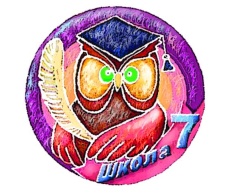 Первоуральское муниципальное автономное общеобразовательное  учреждение«Средняя общеобразовательная школа №7»     623100,  г. Первоуральск,  ул. Строителей,  9,  тел./факс  8(343)9240117, E-mail: shcool0007@mail.ruПринята                                                                                         Утверждена приказом директорана заседании Педагогического Совета                                       ПМБОУ «СОШ №7» ПМАОУ «СОШ №7»                                                                    от 27.08. 2021 г.  № 106/1Протокол № 1  от 27.08.2021гРассмотрена с учетом мнения Совета родителей ПМАОУ «СОШ №7»Протокол № 3    от 26.08.2021гРассмотрена С учетом мнения Совета СтаршеклассниковПМАОУ «СОШ №7»Протокол № 4  от 22.05.2021гРАБОЧАЯ ПРОГРАММА ВОСПИТАНИЯСОДЕРЖАНИЕ: Пояснительная записка......................................................................................... .. 3 Раздел I «Особенности организуемого в школе воспитательного процесса»… 3Раздел II «Цель и задачи воспитания» .................................................................. 4Раздел III «Виды, формы и содержание деятельности» .......................................7Инвариативные модули:Модуль «Классное руководство» ...................................................... …………... 8Модуль «Курсы внеурочной деятельности» ........................................................10Модуль «Школьный урок» ............................................................................... …12Модуль «Самоуправление» ................................................... ……………………13Модуль «Профориентация» ........................................................................ ……..14Модуль «Работа с родителями» .............................................................................15Вариативные модули:Модуль «Ключевые общешкольные дела»............................................. ………..17Модуль «Детские общественные объединения» ..................................................19Модуль «Волонтерство» .................................................... ………………………19Модуль «Школьный музей»………………………………………………………20Модуль «Экскурсии, экспедиции, походы»……………………………………..22Модуль «Школьные медиа» ...................................................................................22Модуль «Организация предметно-эстетической среды»……………………….22Раздел IV «Основные направления самоанализа воспитательной работы» …..23Приложение1.План – сетка воспитательных мероприятий  с учащимися 1-4х классов ………………………………………………………………………..31Приложение 2.План – сетка воспитательных мероприятий  с учащимися   5-9х классов ……………………………………………………………………….38Приложение 3.План – сетка воспитательных мероприятий  с учащимися  10-11х классов…......................................................................................................48  Пояснительная запискаПрограмма воспитания обучающихся Первоуральского муниципального автономного общеобразовательного учреждения «Средняя общеобразовательная школа №7» (далее ПМАОУ СОШ №7)является обязательной частью Основной образовательной программы ПМАОУ СОШ №7 и направлена на решение проблем гармоничного вхождения школьников в социальный мир и налаживания ответственных взаимоотношений с окружающими их людьми. Воспитательная программа показывает, каким образом педагоги могут реализовать воспитательный потенциал их совместной с детьми деятельности. Данная программа призвана обеспечить достижение учащимися личностных результатов, указанных во ФГОС среднего образования: формирование у обучающихся основ российской идентичности; готовность обучающихся к саморазвитию; мотивацию к познанию и обучению; ценностные установки и социально-значимые качества личности; активное участие в социально-значимой деятельности. Данная программа имеет следующую структуру: Особенности организуемого в школе воспитательного процесса;Цель и задачи воспитания;Виды, формы и содержание деятельности;Анализ воспитательного процесса. 1.Особенности организуемого в школе воспитательного процесса.На начало 2020/2021 учебного года в школе насчитывалось 1694  обучающихся в 64 классах. Школа I ступени - 25 классов. Школа II ступени - 31 класс. Школа III ступени - 7 классов. Средняя наполняемость в классах – 28 человек. 85% учащихся проживают в микрорайоне школы, 15 % - в других микрорайонах.  Выдержка из социального паспорта ПМАОУ «Средняя общеобразовательная школа № 7 » за 2020/2021 учебный год:Воспитательное пространство ПМАОУ СОШ №7 представляет собой систему условий, возможностей для саморазвития личности, образуемых субъектами этого пространства - детьми, педагогами, родителями. Значительная часть семей связана со школой тесными узами: учились дети, внуки. Эта особенность играет важную роль в воспитательном процессе, способствует формированию благоприятного микроклимата, доверительных отношений, укреплению традиций, лучшему взаимопониманию родителей, учащихся и учителей.За многолетнюю историю школы в ней сложились оригинальные воспитательные находки школы: деятельность актива музея истории школы имени Е.И.Рубцова, работа педагогов дополнительного образования физкультурно-спортивной направленности, а так же образовательные квесты и  игры для  учащихся младшего и среднего звена – как ключевые событийные общешкольные события. Процесс воспитания в ПМАОУ СОШ №7 основывается на следующих принципах взаимодействия педагогов и школьников: - неукоснительное соблюдение законности и прав семьи и ребенка, соблюдения конфиденциальности информации о ребенке и семье, приоритета безопасности ребенка при нахождении в образовательной организации; - ориентир на создание в образовательной организации психологически комфортной среды для каждого ребенка и взрослого, без которой невозможно конструктивное взаимодействие школьников и педагогов; - реализация процесса воспитания главным образом через создание в школе детско-взрослых общностей, которые бы объединяли детей и педагогов  содержательными событиями, общими позитивными эмоциями и доверительными отношениями друг к другу; - организация основных совместных дел школьников и педагогов как предмета совместной заботы и взрослых, и детей; - системность, целесообразность и нешаблонность воспитания как условия его эффективности.Основными традициями воспитания в ПМАОУ СОШ №7 являются следующие: - стержнем годового цикла воспитательной работы школы являются ключевые общешкольные дела, через которые осуществляется интеграция воспитательных усилий педагогов; - важной чертой каждого ключевого дела и большинства используемых для воспитания других совместных дел педагогов и школьников является коллективная разработка, коллективное планирование, коллективное проведение и коллективный анализ их результатов; - в школе создаются такие условия, при которых по мере взросления ребенка увеличивается и его роль в совместных делах (от пассивного наблюдателя до организатора); - в проведении общешкольных дел отсутствует соревновательность между классами, поощряется конструктивное межклассное и межвозрастное взаимодействие школьников, а также их социальная активность; - педагоги школы ориентированы на формирование коллективов в рамках школьных классов, кружков, студий, секций и иных детских объединений, на установление в них доброжелательных и товарищеских взаимоотношений; - ключевой фигурой воспитания в школе является классный руководитель, реализующий по отношению к детям защитную, личностно развивающую, организационную, посредническую (в разрешении конфликтов) функции.2. Цель и задачи воспитания.Современный национальный идеал личности, воспитанной в новой российской общеобразовательной школе, – это высоконравственный, творческий, компетентный гражданин России, принимающий судьбу Отечества как свою личную, осознающей ответственность за настоящее и будущее своей страны, укорененный в духовных и культурных традициях российского народа. Исходя из этого воспитательного идеала, а также основываясь на базовых для нашего общества ценностях (таких как семья, труд, отечество, природа, мир, знания, культура, здоровье, человек) формулируется общая цель воспитания в ПМАОУ СОШ №7– личностное развитие школьников, проявляющееся: 1) в усвоении ими знаний основных норм, которые общество выработало на основе этих ценностей (то есть, в усвоении ими социально значимых знаний)       НОО (1-4 кл)2) в развитии их позитивных отношений к этим общественным ценностям (то есть в развитии их социально значимых отношений)       ООО (5-9 кл.)3) в приобретении ими соответствующего этим ценностям опыта поведения, опыта применения сформированных знаний и отношений на практике (то есть в приобретении ими опыта осуществления социально значимых дел        СОО (10-11кл)Данная цель ориентирует педагогов не на обеспечение соответствия личности ребенка единому стандарту, а на обеспечение позитивной динамики развития его личности. В связи с этим важно сочетание усилий педагога по развитию личности ребенка и усилий самого ребенка по своему саморазвитию. Их сотрудничество, партнерские отношения являются важным фактором успеха в достижении цели. Конкретизация общей цели воспитания применительно к возрастным особенностям школьников позволяет выделить в ней следующие целевые приоритеты, соответствующие трем уровням общего образования: 1.В воспитании детей младшего школьного возраста (уровень начального общего образования) таким целевым приоритетом является создание благоприятных условий для усвоения школьниками социально значимых знаний – знаний основных норм и традиций того общества, в котором они живут. Выделение данного приоритета связано с особенностями детей младшего школьного возраста: с их потребностью самоутвердиться в своем новом социальном статусе - статусе школьника, то есть научиться соответствовать предъявляемым к носителям данного статуса нормам и принятым традициям поведения. Такого рода нормы и традиции задаются в школе педагогами и воспринимаются детьми именно как нормы и традиции поведения школьника. Знание их станет базой для развития социально значимых отношений школьников и накопления ими опыта осуществления социально значимых дел и в дальнейшем, в подростковом и юношеском возрасте. К наиболее важным из них относятся следующие: - быть любящим, послушным и отзывчивым сыном (дочерью), братом (сестрой), внуком (внучкой); уважать старших и заботиться о младших членах семьи; выполнять посильную для ребёнка домашнюю работу, помогая старшим; - быть трудолюбивым, следуя принципу «делу — время, потехе — час» как в учебных занятиях, так и в домашних делах, доводить начатое дело до конца; - знать и любить свою Родину – свой родной дом, двор, улицу, город, свою страну; - беречь и охранять природу (ухаживать за комнатными растениями в классе или дома, заботиться о своих домашних питомцах и, по возможности, о бездомных животных в своем дворе; подкармливать птиц в морозные зимы; не засорять бытовым мусором улицы, леса, водоёмы); - проявлять миролюбие — не затевать конфликтов и стремиться решать спорные вопросы, не прибегая к силе; - стремиться узнавать что-то новое, проявлять любознательность, ценить знания; - быть вежливым и опрятным, скромным и приветливым; - соблюдать правила личной гигиены, режим дня, вести здоровый образ жизни; - уметь сопереживать, проявлять сострадание к попавшим в беду; стремиться устанавливать хорошие отношения с другими людьми; уметь прощать обиды, защищать слабых, по мере возможности помогать нуждающимся в этом людям; уважительно относиться к людям иной национальной или религиозной принадлежности, иного имущественного положения, людям с ограниченными возможностями здоровья; - быть уверенным в себе, открытым и общительным, не стесняться быть в чём-то непохожим на других ребят; уметь ставить перед собой цели и проявлять инициативу, отстаивать своё мнение и действовать самостоятельно, без помощи старших.Знание младшим школьником данных социальных норм и традиций, понимание важности следования им имеет особое значение для ребенка этого возраста, поскольку облегчает его вхождение в широкий социальный мир, в открывающуюся ему систему общественных отношений. 2. В воспитании детей подросткового возраста (уровень основного общего образования) таким приоритетом является создание благоприятных условий для развития социально значимых отношений школьников, и, прежде всего, ценностных отношений: - к семье как главной опоре в жизни человека и источнику его счастья; - к труду как основному способу достижения жизненного благополучия человека, залогу его успешного профессионального самоопределения и ощущения уверенности в завтрашнем дне; - к своему отечеству, своей малой и большой Родине,  как месту, в котором человек вырос и познал первые радости и неудачи, которая завещана ему предками и которую нужно оберегать; - к природе как источнику жизни на Земле, основе самого ее существования, нуждающейся в защите и постоянном внимании со стороны человека; - к миру как главному принципу человеческого общежития, условию крепкой дружбы, налаживания отношений с коллегами по работе в будущем и создания благоприятного микроклимата в своей собственной семье; - к знаниям как интеллектуальному ресурсу, обеспечивающему будущее человека, как результату кропотливого, но увлекательного учебного труда; - к культуре как духовному богатству общества и важному условию ощущения человеком полноты проживаемой жизни, которое дают ему чтение, музыка, искусство, театр, творческое самовыражение; - к здоровью как залогу долгой и активной жизни человека, его хорошего настроения и оптимистичного взгляда на мир; - к окружающим людям как безусловной и абсолютной ценности, как равноправным социальным партнерам, с которыми необходимо выстраивать доброжелательные и взаимоподдерживающие отношения, дающие человеку радость общения и позволяющие избегать чувства одиночества; - к самим себе как хозяевам своей судьбы, самоопределяющимся и самореализующимся личностям, отвечающим за свое собственное будущее. Данный ценностный аспект человеческой жизни чрезвычайно важен для личностного развития школьника, так как именно ценности во многом определяют его жизненные цели, его поступки, его повседневную жизнь. Выделение данного приоритета в воспитании школьников, обучающихся на ступени основного общего образования, связано с особенностями детей подросткового возраста: с их стремлением утвердить себя как личность в системе отношений, свойственных взрослому миру. В этом возрасте особую значимость для детей приобретает становление их собственной жизненной позиции, собственных ценностных ориентаций. Подростковый возраст – наиболее удачный возраст для развития социально значимых отношений школьников.3. В воспитании детей юношеского возраста (уровень среднего общего образования) таким приоритетом является создание благоприятных условий для приобретения школьниками опыта осуществления социально значимых дел. Выделение данного приоритета связано с особенностями школьников юношеского возраста: с их потребностью в жизненном самоопределении, в выборе дальнейшего жизненного пути, который открывается перед ними на пороге самостоятельной взрослой жизни. Сделать правильный выбор старшеклассникам поможет имеющийся у них реальный практический опыт, который они могут приобрести в том числе и в школе. Важно, чтобы опыт оказался социально значимым, так как именно он поможет гармоничному вхождению школьников во взрослую жизнь окружающего их общества. Это: - опыт дел, направленных на заботу о своей семье, родных и близких; - трудовой опыт, опыт участия в производственной практике; - опыт дел, направленных на пользу своему родному городу или селу, стране в целом, опыт деятельного выражения собственной гражданской позиции; - опыт природоохранных дел; - опыт разрешения возникающих конфликтных ситуаций в школе, дома или на улице; - опыт самостоятельного приобретения новых знаний, проведения научных исследований, опыт проектной деятельности; - опыт изучения, защиты и восстановления культурного наследия человечества, опыт создания собственных произведений культуры, опыт творческого самовыражения; - опыт ведения здорового образа жизни и заботы о здоровье других людей; - опыт оказания помощи окружающим, заботы о малышах или пожилых людях, волонтерский опыт; -опыт самопознания и самоанализа, опыт социально приемлемого самовыражения и самореализации. Выделение в общей цели воспитания целевых приоритетов, связанных с возрастными особенностями воспитанников, не означает игнорирования других составляющих общей цели воспитания. Приоритет — это то, чему педагогам нашей школы, работающим с учащимися конкретной возрастной категории, предстоит уделять первостепенное, но не единственное внимание. Добросовестная работа педагогов, направленная на достижение поставленной цели, позволит ребенку получить необходимые социальные навыки, которые помогут ему лучше ориентироваться в сложном мире человеческих взаимоотношений, эффективнее налаживать коммуникацию с окружающими, увереннее себя чувствовать во взаимодействии с ними, продуктивнее сотрудничать с людьми разных возрастов и разного социального положения, смелее искать и находить выходы из трудных жизненных ситуаций, осмысленнее выбирать свой жизненный путь в сложных поисках счастья для себя и окружающих его людей. Достижению поставленной цели воспитания школьников будет способствовать решение следующих основных задач:1) реализовывать воспитательные возможности общешкольных ключевых дел, поддерживать традиции их коллективного планирования, организации, проведения и анализа в школьном сообществе; 2) реализовывать потенциал классного руководства в воспитании школьников, поддерживать активное участие классных сообществ в жизни школы; 3) вовлекать школьников в кружки, секции, клубы, студии и иные объединения, работающие по школьным программам внеурочной деятельности, реализовывать их воспитательные возможности; 4) использовать в воспитании детей возможности школьного урока, поддерживать использование на уроках интерактивных форм занятий с учащимися; 5) инициировать и поддерживать ученическое самоуправление – как на уровне школы, так и на уровне классных сообществ; 6) поддерживать деятельность функционирующих на базе школы детских общественных объединений и организаций; 7) организовывать для школьников экскурсии, экспедиции, походы и реализовывать их воспитательный потенциал; 8) организовывать профориентационную работу со школьниками; 9)организовать работу школьных медиа и реализовать их воспитательный потенциал;10) развивать предметно-эстетическую среду школы и реализовывать ее воспитательные возможности; 11)организовать работу школьного музея истории школы имени Е.И.Рубцова и реализовать его воспитательные возможности;12) организовать работу с семьями школьников, их родителями или законными представителями, направленную на совместное решение проблем личностного развития детей. 3. Виды, формы и содержание деятельности.Практическая реализация цели и задач воспитания осуществляется в рамках следующих направлений воспитательной работы школы. Каждое из них представлено в соответствующем инвариативном и вариативном модуле.Инвариантные модули3.1. Модуль «Классное руководство» Осуществляя работу с классом, педагог организует работу с коллективом класса; индивидуальную работу с учащимися вверенного ему класса; работу с учителями, преподающими в данном классе; работу с родителями учащихся или их законными представителями.3.2.Модуль «Курсы внеурочной деятельности».Воспитание на занятиях школьных курсов внеурочной деятельности осуществляется преимущественно через: - вовлечение школьников в интересную и полезную для них деятельность, которая предоставит им возможность самореализоваться в ней, приобрести социально значимые знания, развить в себе важные для своего личностного развития социально значимые отношения, получить опыт участия в социально значимых делах; - формирование в кружках, секциях, клубах, студиях и т.п. детско-взрослых общностей, которые могли бы объединять детей и педагогов общими позитивными эмоциями и доверительными отношениями друг к другу; - создание в детских объединениях традиций, задающих их членам определенные социально значимые формы поведения; - поддержку в детских объединениях школьников с ярко выраженной лидерской позицией и установкой на сохранение и поддержание накопленных социально значимых традиций; - поощрение педагогами детских инициатив и детского самоуправления. Реализация воспитательного потенциала курсов внеурочной деятельности происходит в рамках следующих выбранных школьниками ее видов. 3.3. Модуль «Школьный урок»Реализация школьными педагогами воспитательного потенциала урока предполагает следующее: установление доверительных отношений между учителем и егоучениками, способствующих позитивному восприятию учащимися требований и просьб учителя, привлечению их внимания к обсуждаемой на уроке информации, активизации их познавательной деятельности;  побуждение школьников соблюдать на уроке общепринятые нормыповедения, правила общения со старшими (учителями) и сверстниками (школьниками), принципы учебной дисциплины и самоорганизации; привлечение внимания школьников к ценностному аспекту изучаемыхна уроках явлений, организация их работы с получаемой на уроке социально значимой информацией – инициирование ее обсуждения, высказывания учащимися своего мнения по ее поводу, выработки своего к ней отношения; использование воспитательных возможностей содержания учебногопредмета через демонстрацию детям примеров ответственного, гражданского поведения, проявления человеколюбия и добросердечности, через подбор соответствующих текстов для чтения, задач для решения, проблемных ситуаций для обсуждения в классе; применение на уроке интерактивных форм работы учащихся:интеллектуальных игр, стимулирующих познавательную мотивацию школьников; дидактического театра, где полученные на уроке знания обыгрываются в театральных постановках; дискуссий, которые дают учащимся возможность приобрести опыт ведения конструктивного диалога; групповой работы или работы в парах, которые учат школьников командной работе и взаимодействию с другими детьми; включение в урок игровых процедур, которые помогают поддержатьмотивацию детей к получению знаний, налаживанию позитивных межличностных отношений в классе, помогают установлению доброжелательной атмосферы во время урока; организация шефства мотивированных и эрудированных учащихся надих неуспевающими одноклассниками, дающего школьникам социально значимый опыт сотрудничества и взаимной помощи; инициирование и поддержка исследовательской деятельностишкольников в рамках реализации ими индивидуальных и групповых исследовательских проектов, что даст школьникам возможность приобрести навык самостоятельного решения теоретической проблемы, навык генерирования и оформления собственных идей, навык уважительного отношения к чужим идеям, оформленным в работах других исследователей, навык публичного выступления перед аудиторией, аргументирования и отстаивания своей точки зрения. 3.4.Модуль «Самоуправление».	Структура ученического самоуправления школы имеет несколько уровней. На уровне школы реализуется через деятельность выборного Совета старшеклассников, в состав которого входят председатель ученического самоуправления, лидеры ученического самоуправления 8 –11-хклассов.Уровень классных коллективов формируется и реализуется в каждом ученическом классе. На этом уровне под руководством классного руководителя создается модель самостоятельной деятельности по реализации инициатив обучающихся; создаются условия для выявления и реализации творческого потенциала обучающихся; воспитывается личная и коллективная ответственность за выполнение порученных дел.На индивидуальном уровне- через вовлечение школьников  в планирование, организацию, проведение и анализ различного рода деятельности.3.5. Модуль «Профориентация»Совместная деятельность педагогов и школьников в ПМАОУ «СОШ №7» по направлению «профориентация» включает в себя:3.6. Модуль «Работа с родителями»Работа с родителями (законными представителями) школьников проводится с целью привлечения их к совместной работе в свете требований ФГОС и обеспечивается установлением партнёрских отношений с семьёй каждого воспитанника.  Работа с родителями или законными представителями школьников обеспечивает формирование и развитие психолого-педагогической компетентности родительской общественности посредством различных форм просвещения и консультирования, в т.ч. с использованием ресурсов социальных сетей (В контакте, Инстаграм, мессенджеры – Viber, WhatsApp)II. Вариативные модули 3.7.Модуль «Ключевые общешкольные дела»В нашей школе традиционные мероприятия - это основа воспитательной системы школы, те мероприятия, которые отражают традиции школы:.На внешкольном уровне: социальные проекты – ежегодные совместно разрабатываемые и реализуемые школьниками и педагогами комплексы дел (благотворительной, экологической, патриотической, трудовой направленности), ориентированные на преобразование окружающего школу социума:-благотворительная акция «Память» (проект запущен в 2012году поинициативе выпускников школы разных лет  и при непосредственном участии Школы);-патриотическая акция  «Бессмертный полк»  (проходит ежегодно);-экологическая акция «Бумажный бум» (сбор макулатуры);-благотворительная акция «Ветеран» в рамках музейной деятельности;-трудовая акция «Школьный двор»; -спортивные командные  соревнования между школами;-Единый День профилактики правонарушений в школе (помимопрофилактических мероприятий с обучающимися, проводится встреча родителей иобучающихся с представителями Управления образования, КДН и ЗП, ПДН, ГИБДД) и др.На школьном уровне:	общешкольные праздники – ежегодно проводимые творческие (театрализованные,             музыкальные, литературные и т.п.) дела, связанные со значимыми для детей и            педагогов   знаменательными датами и в которых участвуют все классы школы-праздник, посвященный «Дню знаний» - традиционный общешкольный праздник, состоящий из серии тематических классных часов, экспериментальных площадок. Особое значение этот день имеет для учащиеся 1-х и 11-х классов, закрепляя идею наставничества, передачи традиций, разновозрастных межличностных отношений в школьном коллективе.- «Учитель перед именем твоим» -традиционный концерт, который готовится силами школьного самоуправления, поздравление учителей, чествование ветеранов педагогического труда.         -праздник Букваря; праздник Новогодней елки -традиционные мероприятия,           которые готовят учащиеся младших  классов совместно с педагогами и            родителями.- День матери;          - Новогодний бал старшеклассников;- праздничный концерт, посвященный 8 Марта, - Месячник, посвященный  защитникам Отечества, - Декада, посвященная Дню Победы, - День героев Отечества;- спортивные состязания «Мама, папа, я – спортивная семья»;- праздник «Последний звонок»;КТД «Рождественские вечера»; выпускные вечера, «Новогодний каламбур»«Метапредметные недели» - циклы тематических мероприятий (игры,соревнования, конкурсы, выставки, викторины), связанные с созданием условий для формирования и развития универсальных учебных действий и повышением интереса к обучению в целом.-Декада науки (подготовка проектов, исследовательских работ и их защита);-музейные экскурсии;торжественные ритуалы посвящения, связанные с переходомучащихся на следующую ступень образования, символизирующие приобретение ими новых социальных статусов в школе и развивающие школьную идентичность детей:- «Посвящение в первоклассники»;- «Посвящение в пятиклассники»;- «Посвящение в пешеходы»;- «Посвящение в читатели».церемонии награждения (по итогам года) школьников и педагогов за активное участие в жизни школы, защиту чести школы в конкурсах, соревнованиях, олимпиадах, значительный вклад в развитие школы:         - общешкольные линейки  с вручением грамот и благодарностей;-  День Школьного города (награждение по итогам учебного года Похвальными листами и грамотами обучающихся).«Неделя безопасности», «Неделя пропаганды ЗОЖ», правовая неделя - традиционные профилактические мероприятия совместные со всеми субъектами профилактики, направленные на профилактику дорожно-транспортных  происшествий, совершения антиобщественных правонарушений, соблюдения законодательства РФ.На уровне классов: выбор и делегирование представителей классов в общешкольные советы дел, ответственных за подготовку общешкольных ключевых дел;  участие школьных классов в реализации общешкольных ключевых дел;проведение в рамках класса итогового анализа детьми общешкольных ключевых дел, участие представителей классов в итоговом анализе проведенных дел на уровне общешкольных советов дела.На индивидуальном уровне: вовлечение по возможности каждого ребенка в ключевые дела школы в одной из возможных для них ролей: сценаристов, постановщиков, исполнителей, ведущих, декораторов, музыкальных редакторов, корреспондентов, ответственных за костюмы и оборудование, ответственных за приглашение и встречу гостей и т.п.);индивидуальная помощь ребенку (при необходимости) в освоении навыков подготовки, проведения и анализа ключевых дел;наблюдение за поведением ребенка в ситуациях подготовки, проведения и анализа ключевых дел, за его отношениями со сверстниками, старшими и младшими школьниками, с педагогами и другими взрослыми;при необходимости коррекция поведения ребенка через частные беседы с ним, через включение его в совместную работу с другими детьми, которые могли бы стать хорошим примером для ребенка, через предложение взять в следующем ключевом деле на себя роль ответственного за тот или иной фрагмент общей работы.3.8. Модуль «Детские общественные объединения»Действующее на базе школы детские общественные объединения – это добровольные, самоуправляемые, некоммерческие формирования, созданные по инициативе детей и взрослых, объединившихся на основе общности интересов для реализации общих целей, указанных в уставе общественного объединения. Его правовой основой является ФЗ от 19.05.1995 N 82-ФЗ (ред. от 20.12.2017) «Об общественных объединениях» (ст. 5). Воспитание в детском общественном объединении осуществляется через:организацию общественно полезных дел, дающих детям возможность получить важный для их личностного развития опыт деятельности, развить в себе такие качества как забота, уважение, умение сопереживать, умение общаться, слушать и слышать других. Такими делами являются: совместная работа с учреждениями социальной сферы и мероприятия проводимые в начальной школе (проведение культурно-просветительских и профилактических мероприятий),поддержку и развитие в детском объединении его традиций и ритуалов, формирующих у ребенка чувство общности с другими его членами, чувство причастности к тому, что происходит в объединении (реализуется посредством введения особой символики детского объединения, создания и поддержки интернет-странички детского объединения в соцсетях);участие членов детского общественного объединения в волонтерских акциях, деятельности на благо конкретных людей и социального окружения в целом. Это может быть как участием школьников в проведении разовых акций, которые часто носят масштабный характер, так и постоянной деятельностью школьников.ВПМАОУ «СОШ №7»созданы и действуют следующие школьные детские общественные объединения: Детское общественное объединение  юных инспекторов дорожного движения«Радар»;Дружина юных пожарных «Горячие сердца»;Актив школьного музея имени Е.И.Рубцова.3.9. Модуль «Волонтерство»Основными направлениями волонтерской деятельности в ПМАОУ СОШ №7 являются: шефство над ветеранами войны и труда, уход за воинскими захоронениями, погибших в годы Великой отечественной войны, пропаганда ЗОЖ, реализация проекта «Путешествие по Школьному городу», участие в работе школьной службы примирения и в поисковой работе музея истории школы. Организаторами волонтёрской деятельности  выступают органы ученического самоуправления ПМАОУ СОШ №7. Целью добровольческого (волонтерского) отряда «Инициатива», является развитие социальной самореализации учащихся путем ознакомления с различными видами социальной активности, оказание посильной помощи нуждающимся категориям населения. Основными задачами являются:  обеспечить популяризацию идей добровольчества (волонтёрства) в школьной среде;  развивать социальную систему, создавать оптимальные условия для распространения добровольческого (волонтерского) движения и участия учащихся в социально-значимых акциях и проектах; участвовать в подготовке и проведении массовых социально-культурных, информационно-просветительских и спортивных мероприятий;  наладить сотрудничество с социальными партнерами для совместной социально- значимой деятельности;  создавать и использовать связи с другими общественными (волонтерскими) организациями для совместной социально-значимой деятельности;  воспитывать активную гражданскую позицию, формировать лидерские и нравственно-этические качества, чувства патриотизма.Воспитательный потенциал волонтерства реализуется следующим образом: На внешкольном уровне:  участие школьников в организации культурных, спортивных, гражданско- патриотических мероприятиях районного и городского уровня от лица школы;  участие в традиционных благотворительных акциях; в т.ч. по уборке от мусора воинских захоронений; участие школьников (с согласия родителей или законных представителей) к сбору помощи для нуждающихся, в том числе военнослужащих в регионах стихийных бедствий, военных конфликтов, чрезвычайных происшествий. На уровне школы:  участие школьников в организации культурных, спортивных, гражданско- патриотических мероприятиях, праздников, торжественных мероприятий, встреч с гостями школы; благотворительных и трудовых акций; участие школьников в работе с младшими ребятами: проведение для них физкультурно-оздоровительных мероприятий, праздников, тематических вечеров;  участие школьников в  работе с ветеранами войны и труда, выпускниками школы разных лет выпуска.3.9. Модуль «Школьный музей»Формированию ценностного отношения обучающихся к общественным ценностям, усвоению ими социально значимых знаний, приобретению опыта поведения в соответствии с этими ценностями в образовательной организации во многом способствуют материалы школьного музея имени Е.И.Рубцова. В работе музея используются разнообразные формы и методы, соответствующие современным требованиям и условиям, интересам, возможностям, особенностям обучающихся. Работая индивидуально, учащиеся самостоятельно готовят доклады, рефераты, оформляют выставки фотографий, записывают воспоминания ветеранов, берут интервью у жителей города, выпускников школы и т.д. Групповые и коллективные общности, как правило, разновозрастные, при этом обучающиеся проживают различные социальные роли. Дети в группах создают музейные экспедиции, готовят буклеты по различной тематике, составляют путеводители по городу. Материалы музея широко используются при проведении уроков, внеурочных мероприятиях. При этом дети не просто прослушивают информацию учителя, но и погружаются в среду, перемещаются в историческом пространстве. Они непосредственно включаются в деятельность, и занятия становятся наиболее запоминающимися и результативными. Обучающиеся школы принимают участие в организации выставок по основным темам «История школы в лицах», «Предметы советского быта», «Была война. Была Победа». Особое внимание в учебном году в рамках деятельности школьного музея уделяется изучению истории города Первоуральска, в соответствии с чем проектно-исследовательская деятельность обучающихся, организуемая в рамках школьного музея, предполагает подготовку учениками проектов и исследовательских работ по истории города. Для формирования у обучающихся  чувства  патриотизма, уважения к старшему  поколению, любви и интереса к  истории России, малой  родины, школы и  семьи через возможности музейной педагогики используются следующие формы работы:	.10. Модуль «Экскурсии, экспедиции, походы»Экскурсии, экспедиции, походы помогают школьнику расширить свой кругозор, получить новые знания об окружающей его социальной, культурной, природной среде, научиться уважительно и бережно относиться к ней, приобрести важный опыт социально одобряемого поведения в различных внешкольных ситуациях. На экскурсиях, в экспедициях, в походах создаются благоприятные условия для воспитания у подростков самостоятельности и ответственности, формирования у них навыков самообслуживающего труда, преодоления их инфантильных и эгоистических наклонностей, обучения рациональному использованию своего времени, сил, имущества. Эти воспитательные возможности реализуются в рамках следующих видов и форм деятельности: походы выходного дня, многодневные походы в конце учебного года,организуемые в классах их классными руководителями и родителями школьников; регулярные сезонные экскурсии на природу, организуемые вначальных классах их классными руководителями («Природа зимой», «Осенний парк», «Приметы весны» и т.п.);выездные экскурсии в музеи,  на предприятия; учебные заведения, на представления в кинотеатры, драмтеатры, оперные театры, цирк;школьная экскурсионная деятельность (через организацию работы музея истории школы имени Е.И.Рубцова)4.11. Модуль «Школьные медиа»Цель школьных медиа  – развитие коммуникативной культуры школьников, формирование навыков общения и сотрудничества, поддержка творческой самореализации учащихся. Воспитательный потенциал школьных медиа реализуется в рамках следующих видов и форм деятельности: Издание школьной  газеты  «Седьмой меридиан», на страницах которой размещаются интересные материалы о жизни школьников, с обсуждением значимых учебных, социальных, нравственных проблем; освещаются наиболее важные и интересные события школы за прошедший период; размещение созданных детьми рассказов, стихов, сказок, репортажей. 4.12. Модуль «Организация предметно-эстетической среды» Окружающая ребенка предметно-эстетическая среда школы, при условии ее грамотной организации, обогащает внутренний мир ученика, способствует формированию у него чувства вкуса и стиля, создает атмосферу психологического комфорта, поднимает настроение, предупреждает стрессовые ситуации, способствует позитивному восприятию ребенком школы. Воспитывающее влияние на ребенка осуществляется через такие формы работы с предметно-эстетической средой школы как:оформление интерьера школьных помещений (вестибюля, коридоров, рекреаций, актового зала, и т.п.) и их периодическая переориентация, которая может служить хорошим средством разрушения негативных установок школьников на учебные и внеучебные занятия;размещение на стенах школы регулярно сменяемых экспозиций: творческих работ школьников, позволяющих им реализовать свой творческий потенциал, а также знакомящих их с работами друг друга; фотоотчетов об интересных событиях, происходящих в школе;озеленение пришкольной территории, оборудование во дворе школы игровых площадок, доступных и приспособленных для школьников разных возрастных категорий,благоустройство классных кабинетов, осуществляемое классными руководителями вместе со школьниками своих классов, позволяющее учащимся проявить свои фантазию и творческие способности, создающее повод для длительного общения классного руководителя со своими детьми;событийное оформление пространства при проведении конкретных школьных событий (праздников, церемоний, торжественных линеек, творческих вечеров, выставок, собраний и т.п.); совместная с детьми разработка, создание и популяризация особой школьной символики (флаг, эмблема, элементы школьной формы и т.п.), используемой как в школьной повседневности, так и в торжественные моменты жизни образовательной организации – во время праздников, торжественных церемоний, ключевых общешкольных дел и иных происходящих в жизни школы знаковых событий;акцентирование внимания школьников посредством элементов предметно-эстетической среды (стенды, плакаты) на важных для воспитания ценностях школы, ее традициях, правилах.4. Основные направления самоанализа воспитательной работы.     Анализ организуемого в школе воспитательного процесса проводится с целью      выявления основных проблем школьного воспитания и последующего их      решения. Самоанализ осуществляется ежегодно силами самой образовательной организации      с привлечением (при необходимости и по самостоятельному решению администрации     образовательной организации) внешних экспертов. Основными направлениями анализа являются:      4.1. Результаты воспитания, социализации и саморазвития школьников.     Критерием, на основе  которого осуществляется  данный анализ, является динамика      личностного развития школьников.    Осуществляется анализ классными руководителями совместно с заместителем     директора по воспитательной работе с последующим обсуждением его результатов на    заседании методического объединения классных руководителей или педагогическом    совете школы.    Способом получения информации о результатах воспитания, социализации и     саморазвития школьников является педагогическое наблюдение, при необходимости     опросы, анкетирования с обучающимися.     Внимание педагогов сосредотачивается на следующих вопросах: какие прежде      существовавшие проблемы личностного развития школьников удалось решить за    минувший учебный год; какие проблемы решить не удалось и почему; какие новые     проблемы появились, над чем далее предстоит работать педагогическому коллективу.4.2.Общее состояние организуемой в школе совместной деятельности школьников и педагогов. Критерием, на основе которого осуществляется данный анализ, является удовлетворенность педагогов, детей и их родителей организуемой в школе совместной деятельностью.Осуществляется анализ заместителем директора по воспитательной работе, классными руководителями, активом старшеклассников и родителей с последующим обсуждением его результатов на заседании методического объединения классных руководителей или  педагогическом совете школы. Внимание при этом сосредотачивается на следующих вопросах: является ли организуемая в школе совместная деятельность школьников и педагогов интересной, событийно насыщенной, личностно развивающей и социально ориентированной. Способами получения информации являются беседы, опросы, в качестве вспомогательного инструмента может быть использовано анкетирование. Структура анкеты повторяет структуру основного раздела программы воспитания и соотносится с теми ее модулями, в которых раскрывается содержание совместной деятельности детей и взрослых.А Н К Е Т Адля самоанализа организуемой в школе совместной деятельности детей и взрослыхПлан воспитательной работы  с учащимися  1-4х классовс учетом мероприятий  долгосрочного проекта – игры  «Путешествие по Школьному городу»Модуль «Экскурсии, экспедиции, походы»Модуль «Организация предметно-эстетической среды»План воспитательной работы с учащимися   5-9х классов                                                             Модуль «Самоуправление»                                                       Модуль «Школьный музей»                     План воспитательной работы с учащимися   10-11х классов                                           Модуль «Ключевые общешкольные дела                                                   Модуль «Самоуправление»                                                     Модуль «Школьный музей»Информация по состоянию на начало 2020/2021 уч. годаКоличество1.Общее количество учеников в школе                                                                   16942.Количество учеников класса из неполных семей270                                                              3. Количество учеников класса, воспитываемых опекунами/попечителями                              134. Количество учеников класса из семей, где оба родителя (или единственный родитель) имеют образование НЕ выше начального профессионального (т.е. только основное общее / среднее общее / начальное профессиональное)1735. Количество учеников класса из семей, где единственный родитель или оба родителя являются безработными626. Количество учеников класса из малообеспеченных семей1207. Количество учеников класса из многодетных семей2208. Количество учеников класса с миграцией в истории семьи, для которых русский язык не является родным(без учета детей, свободно владеющих русским языком)09. Количество учеников класса, имеющих заключение ПМПК о создании специальных условий для получения образования обучающемуся с ограниченными возможностями здоровья, инвалидностью19Виды деятельностиФормы работы Работа с классным коллективом: Инициирование и поддержка участия класса в общешкольных ключевых делах, оказание необходимой помощи детям в их подготовке, проведении и анализе.Выборы актива класса, выборы членов актива органа ученического самоуправления. Работа с классным коллективом:Организация интересных и полезных для личностного развития ребенка совместных дел с учащимися вверенного ему класса. Классные часы; спортивные мероприятия; общественно-полезныйтруд по самообслуживанию; планирование классных мероприятий. Работа с классным коллективом:Сплочение коллектива класса. Игры и тренинги насплочение и командообразование; празднования в класседней рождения детей; тематические вечера, внутриклассные «огоньки» и вечера, дающие каждому школьнику возможность рефлексии собственного участия в жизни класса; дни здоровья,однодневные и многодневные походы и экскурсии.Индивидуальная работа с учащимися Изучение особенностей личностного развития учащихся класса.Наблюдение заповедением школьников за их повседневной жизнью; составление социальныхпаспортов класса; групповые ииндивидуальные занятия с педагогом-психологом.Поддержка ребенка в решении важных для него жизненных проблем.индивидуальные консультации; индивидуальные беседы; работа ШСП; профориентационные мероприятия. Индивидуальная работа со школьниками класса Работа с портфолио; неформальное общение с учащимися; анализ успехов и неудач.Коррекция поведения ребенка Частные беседы сребенком и его родителями (законными представителями); «Тренинги общения»педагога-психолога; распределение порученийдля формирования ответственности; контроль за успеваемостью каждого учащегося; контроль запосещаемостью учебных занятий и курсов внеурочной деятельности, дополнительного образования учащимися.Работа с обучающимися и семьями, находящимися в социально-опасном положении, состоящими на различных видах учёта, оказавшимися в трудной жизненной ситуации(совместно с социально-психологической службой школы)Контроль за свободным времяпровожде-ниемВовлечение детей вКружковую работу, наделение общественными поручениями в классе, делегирование отдельных поручений, ежедневный контроль, беседы с родителями.Работа с учителями, преподающими в классе Привлечение учителей к участию во внутриклассныхделах.Консультации классногоруководителя с учителями-предметниками; малые педагогические советы. Работа с учителями, преподающими в классе Привлечение учителей-предметников к участию в родительских собраниях Консультации учителей-предметников на родительских собраниях. родительские лектории; общешкольные мероприятия совместные с родителями (законными представителями).Работа с родителями учащихся или их законными представителями Регулярное информирование родителей о школьных успехах и проблемах их детей, о жизни класса в целом Ведение электронногожурнала; подготовка информации на сайт школы; ведение сообществасоциальной сети.Работа с родителями учащихся или их законными представителями Помощь родителям школьников или их законным представителям в регулировании отношений между ними, администрацией школы и учителями-предметниками Малые педагогические советы; работа ШСП; заседания Совета профилактики Организация родительских собраний, происходящих в режиме обсуждения наиболее острых проблем обучения и воспитания школьников Родительский лекторий; родительские собраниясовместно с представителями КДН и ЗП, ОПДН Создание и организация работы родительских комитетов классов, участвующих в управлении школой и решении вопросов воспитания и обучения их детей Собрание родительского комитета школы Привлечение членов семей школьников к организации и проведению дел класса и школы Семейные праздники: «День уважения к старшему поколению», «День матери», «День открытых дверей», «Папа, мама, я –спортивная семья» и т.д. Направления деятельности Курсы внеурочной деятельности Содержание курса Познавательная деятельность Исследовательская и проектная деятельность младших школьников;«Занимательная математика»;Информатика и ИКТ	«Я – гражданин России"Курсы помогают учащимся развивать навыки исследовательской деятельности, реализовать свои интересы и возможности через практическую исследовательскую деятельность. В основе курсов лежат системно-деятельностный подход, который создает основу для самостоятельного успешного усвоения учащимися новых знаний, умений, компетенций, видов и способов деятельности и обеспечивает соответствие деятельности учащихся их возрасту и индивидуальным особенностям. Курс направлен на развитие интеллектуальных и творческих способностей учащихся через освоение технологий обработки графической информации с помощью компьютера; развитие познавательной активности в области информационных компьютерных технологий; повышение компетентности учащихся в вопросе создания анимации.Курсы направлены на формирование способности к гражданско-патриотическому и духовному развитию, реализации социально ориентированной деятельности на основе нравственных установок и моральных норм; принятие учащимися базовых общенациональных ценностей.Туристско-краеведческая деятельность«Музейное дело».Курсы включают в себя знакомство с историей школы, родного города, страны. Формируют гражданскую позицию учащихся развитие навыков организации и осуществления сотрудничества с педагогами, сверстниками, родителями, старшими детьми в решении общих проблем.Художественное творчество«Радуга»;«Палитра»;«Вокальное пение»;«Хоровое пение»;театральная студия;«Обучение игре на клавишном синтезаторе»Курсы направлены на выявление и реализацию творческих исполнительских возможностей ребёнка во взаимосвязи с духовно-нравственным развитием через вхождение в мир музыкального искусства. Отличительными особенностями курсов является деятельностный подход к воспитанию и развитию ребенка средствами изобразительного искусства,  музыки, где учащийся выступает в роли композитора, исполнителя, слушателя, способствует формированию у учащихся художественно-творческой активности. Игровая деятельность «Игры народов мира»Курсы направлены на раскрытие творческого и физического потенциала школьников, развитие у них навыков конструктивного общения, умений работать в команде. Спортивно-оздоровительная деятельность  «Летающий мяч»; « Надежда»,«Школа безопасности»Курсы направлены на формирование культуры здорового и безопасного образа жизни; использование оптимальных двигательных режимов для учащихся с учетом их возрастных, психологических и иных особенностей; развитие потребности в занятиях физической культурой и спортом. Основная цель модуля «Ученическое самоуправление» в ПМАОУ «СОШ№7» заключается в создании условий для выявления, поддержки и развития управленческих инициатив обучающихся, принятия совместных со взрослыми решений, а также для включения обучающихся школы в вариативную коллективную творческую и социально-значимую деятельность. Содержание деятельности органов школьного ученического самоуправления  разного уровня находит отражение в плане внеурочной деятельности.Деятельность самоуправленияДеятельность самоуправленияДеятельность самоуправленияНа уровне школыНа уровне классовНа индивидуальном уровнеСовет культуры и творчестваОрганизация культурно-массовых  мероприятий, отвечают за оформление сцены и актового зала, выступают ведущими и исполнителями ролей в театрализованных праздниках. Обучаются писать сценарии.Обучаются готовить и проводить мероприятия в классе, являются помощниками своего классного руководителя в подготовке классных мероприятий. Формирование личностных качеств: развитие творческих способностей, креативное мышление, организаторские способности. Информаци-онныйОформляют стенды в школе и классах, участвуют в  выпуске школьной газеты, поздравительных открытках. Помогают в художественном оформлении школьных мероприятий. Готовят информацию на сайт и социальные сети. Ведут учет классных мероприятий, освещают их на социальных сетях класса и группах. Выпускают классные молнии, стенгазеты с заметками и отзывами, освещая жизнь класса. Формирование личностных качеств: критическое мышление, формирование активной гражданской позиции, самоопределение. Совет здоровья и спорта. Подготовка школьных соревнований, спортивных игр.Контроль за соблюдением гигиены в классе, проветриванием кабинетов, доводят до сведения класса о предстоящих медицинских осмотрах и прививках, отвечают за наличие в классе аптечки, за соблюдение техники безопасности в школе, на природе Формирование личностных качеств: здоровьесбережение, самореализация через пропаганду здорового образа жизни, соблюдение режима дня и занятия спортом Совет  дисциплины и порядка Организация дежурства на этажах во время перемен. Члены комитета входят в состав школьной службы примирения, являются помощниками социального педагога. Комитет  дисциплины и порядка отвечает за порядок на всех школьных массовых мероприятиях. Организация дежурства по классу, контроль посещаемости учебных занятий, контроль порядка, помощь в организационных делах классному руководителю. Помогают в организации классных часов о правилах поведения в общественных местах.Формирование личностных качеств: повышение ответственности, социальной значимости, умение делегировать обязанности. Отряд волонтер-ского движения «Инициати-ва»Организация трудовых десантов, уборки территории. Сбор макулатуры. Проведение благотворительных акций: «Ветеран», «Память».Организация мероприятий с учащимися младших классов.Участие в работе актива школьного музея.Реализация школьных КТД, социально-значимых проектов, пропаганда ЗОЖОрганизация поздравления ветеранов, визиты в подшефный класс с различными мероприятиями, помощь долго болеющим и не посещающим школу ученикам, обеспечение  участия класса в проводимых школьных акциях милосердия, КТД, социальных проектах.Формирование личностных качеств: оценка деятельности, самоконтроль, взаимоконтроль, коммуникативность, ответственность. Направления работы Мероприятия на внешкольном уровнеПрофессиональное информирование -Взаимодействие в оф-лайн формате с предприятиями г.о.Первоуральск,  г.Екатеринбурга и г.Москвы.-информирование о профессиях на уроке; - экскурсии на предприятия города; - организация встреч с представителями разных профессий; - организация летней практики; - виртуальная экскурсия по производствам, образовательным организациям;--дни открытых дверей в средних специальных учебных заведениях и вузах.Профессиональные пробы Взаимодействие в он-лайн формате.-Участие в проекте «Билет в будущее»; - открытые уроки «ПроеКТОриЯ»;-платформа «Учи.Ру»;-он-лайн школа «Фоксфорд»Профессиональное консультирование Мероприятия на школьном уровне:Профессиональное консультирование - Классные часы совместно с представителями центра занятости города; - индивидуальные консультации педагога-психолога для школьников и их родителей по вопросам склонностей, способностей, дарований и иных индивидуальных особенностей детей с учетом их возраста, которые могут иметь значение в процессе выбора ими профессии.Психологическая поддержка Мероприятия на классном уровне:Психологическая поддержка - изучение профессиональных интересов и склонностей учащихся; - проведение тренинговых занятий по профориентации учащихся; - психологическое просвещение для родителей и учителей на тему выбора профессии учащимися.- классные часы «Калейдоскоп профессий», «Профессии моих родителей»; -родительские собрания «Роль семьи в выборе профессии»Мероприятия на индивидуальном  уровне:Участие в трудовых КТДПроведение серии индивидуальных консультаций; оказание педагогической поддержки детям, группы риска в процессе их профессионального и жизненного самоопределения.Диагностика возможностей.Изучение потребностей, склонностей.Соотнесение свойств личности каждого ученика с типами профессии.Вид деятельностиФормы деятельностиСодержание деятельности                                                                 Групповой уровень                                                                 Групповой уровень                                                                 Групповой уровеньОрганизационная деятельность Управленческая деятельность Просветительская деятельностьОбщешкольный родительский совет Участие в управлении образовательной организации и решении вопросов воспитания и социализации детей; выполнение функций, отнесенных к компетенциям Общешкольного родительского совета законодательством Российской Федерации, Уставом ПМАОУ «СОШ №7» Организационная деятельность Управленческая деятельность Просветительская деятельностьОбщешкольные родительские собрания Решение актуальных вопросов и проблем, связанных с организацией образовательной деятельности. Обсуждение наиболее острых проблем обучения и воспитания детей.Организационная деятельность Управленческая деятельность Просветительская деятельностьРодительские собрания классных коллективов Решение актуальных вопросов и проблем, связанных с организацией образовательной деятельности. Обсуждение наиболее острых проблем обучения и воспитания детей.Организационная деятельность Управленческая деятельность Просветительская деятельностьДень открытых дверей Посещение родителями учебных и внеучебных занятий для получения представления о ходе учебно-воспитательного процесса. Организационная деятельность Управленческая деятельность Просветительская деятельностьРодительские форумы Обсуждение интересующих родителей вопросов; виртуальная консультация психологов, педагогов, социальных работников (в течение учебного года). Организационная деятельность Управленческая деятельность Просветительская деятельностьОтчетные концерты творческих коллективов Знакомство с творческими успехами и достижениями детей Спортивно-оздоровительнаядеятельность Семейные спортивные мероприятияПропаганда ЗОЖ, сплочение классного коллектива в рамках проведения семейных спортивных акций Индивидуальный уровеньИндивидуальный уровеньИндивидуальный уровеньПросветительская деятельность Школьная служба примирения Решение острых конфликтных ситуаций Просветительская деятельность Школьный Совет по профилактики правонарушенийРешение острых проблем, связанных с обучением и воспитанием конкретного ребёнка. Просветительская деятельность Общешкольные и внутриклассные дела Организация совместных дел, содействующих укреплению связи семьи и школы в деле воспитания, социализации, обучения и профилактики негативных проявлений среди учащихся. Просветительская деятельность Индивидуальные консультации Координация воспитательных усилий педагогов и родителей с целью укрепления связи семьи и школы в деле воспитания, социализации и решения возникших проблем, острых конфликтных ситуаций Вид деятельностиФормы деятельностиСодержание деятельностиПоисково-исследовательская  деятельностьКонсультации, семинары для  юных краеведов;Факультативный курс «Музейное дело».Знакомство с историей школы, сбор информации о выпускниках школы, педагогических династиях; ветеранах войны и труда, воинах интернационалистах.Поисково-исследовательская  деятельностьКонсультации, семинары для  юных краеведов;Факультативный курс «Музейное дело».Организация проектно-исследовательской деятельности обучающихся по краеведению, создание проектов. Экспозиционно-выставочная и экскурсионная деятельностьЭкскурсии очные и дистанционныеПодготовка юных экскурсоводов.  Оформление выставок, экспозиций. Подготовка  и участие в  конкурсах «Юный  экскурсовод»Разработка содержания и маршрута  экскурсии. Проведение обзорных и тематических экскурсий.Видеозапись  экскурсий для дистанционного  просмотра.Просветительская деятельность Уроки мужестваПодготовка презентаций, выступлений, встречи с ветеранами ВОВ, воинами-интернационалистами. Встречи  за пределами  школьного пространства.Просветительская деятельность Музейная  гостинаяВстречи с интересными  людьми, выпускниками школы, подготовка  литературно-музыкальных композиций, выполнение  поисковых и познавательных заданий.Просветительская деятельность Квест-игра  Командное выполнение  заданий поисково-краеведческого  характера, объединенных  единой  темой.Организационно-методическая(или  социально-активная деятельность)Конкурсы  гражданско-патриотической, краеведческой  направленности,фестивалиМотивирование и методическая    поддержка конкурсантов. Поиск  информации. Оформление работ, подготовка,  защита и презентация конкурсных работ. Участие в городских фестивалях. Опыт взаимодействия  вне школы.Организационно-методическая(или  социально-активная деятельность)Акции:  «Бессмертный полк» «У Победы наши лица»«Память»Поиск, анализ, обработка   и размещение информации об участниках войны и  тружениках  тыла на школьных стендах, порталах, сайте, в социальных  сетях.Организационно-методическая(или  социально-активная деятельность)Акция «Юбилейные страницы города»Поиск, анализ, обработка   и размещение информации по истории  города Первоуральска. Встречи с людьми, внесшими  значительный  вклад в  развитие  города, школы.Организационно-методическая(или  социально-активная деятельность)Акция  «Ветеран»Подготовка  открыток, творческих  номеров  для поздравления  ветеранов  войны и  труда  с праздниками и  знаменательными  датами.Проблемы, которых следует избегать Оценочная шкала Идеал, на который следует ориентироваться Качество общешкольных ключевых дел Качество общешкольных ключевых дел Качество общешкольных ключевых дел Общешкольные дела придумываются только взрослыми, школьники не участвуют в планировании, организации и анализе этих дел 1 2 3 4 5 6 7 8 9 10 Общешкольные дела всегда планируются, организуются, проводятся и анализируются совместно – школьниками и педагогами Дела не интересны большинству школьников 1 2 3 4 5 6 7 8 9 10 Дела интересны большинству школьников Участие школьников в этих делах принудительное, посещение – обязательное, а сотрудничество друг с другом обеспечивается только волей педагогов 1 2 3 4 5 6 7 8 9 10 Участие школьников в этих делах сопровождается их увлечением общей работой, радостью и взаимной поддержкой Качество совместной деятельности классных руководителей и их классов Качество совместной деятельности классных руководителей и их классов Качество совместной деятельности классных руководителей и их классов Классные руководители не пользуются авторитетом у детей своих классов 1 2 3 4 5 6 7 8 9 10 Классные руководители являются значимыми взрослыми для большинства детей своих классов. Школьники доверяют своим классным руководителям Большинство решений, касающихся жизни класса, принимаются классным руководителем единолично. Поручения классного руководителя дети часто выполняют из страха или по принуждению 1 2 3 4 5 6 7 8 9 10 Большинство решений, касающихся жизни класса, принимаются совместно классным руководителем и классом, у детей есть возможность проявить свою инициативу В отношениях между детьми преобладают равнодушие, грубость, случаются травли детей 1 2 3 4 5 6 7 8 9 10 В классе дети чувствуют себя комфортно, здесь преобладают товарищеские отношения, школьники внимательны друг к другу Качество организуемых в школе курсов внеурочной деятельности Качество организуемых в школе курсов внеурочной деятельности Качество организуемых в школе курсов внеурочной деятельности Внеурочная деятельность в школе организуется преимущественно в виде познавательной деятельности, как продолжение учебных занятий 1 2 3 4 5 6 7 8 9 10 В школе реализуются разнообразные виды внеурочной деятельности школьников: познавательная, игровая, трудовая, спортивно-оздоровительная, туристско-краеведческая, художественное творчество и т.п. Участие школьников в занятиях курсов внеурочной деятельности часто принудительное 1 2 3 4 5 6 7 8 9 10 Занятия в рамках курсов внеурочной деятельности интересны для школьников, школьники стремятся участвовать в этих занятиях Результаты внеурочной деятельности детей никак не представлены в школы 1 2 3 4 5 6 7 8 9 10 С результатами внеурочной деятельности детей могут познакомиться другие школьники,родители, гости (например, на концертах, выставках, ярмарках, родительских собраниях, сайте школы и т.п.) Качество реализации личностно развивающего потенциала школьных уроков Качество реализации личностно развивающего потенциала школьных уроков Качество реализации личностно развивающего потенциала школьных уроков Уроки скучны для большинства школьников 1 2 3 4 5 6 7 8 9 10 Дети заинтересованы в происходящем на уроке и вовлечены в организуемую учителем деятельность Уроки обычно однообразны, преобладают лекционные формы работы 1 2 3 4 5 6 7 8 9 10 Учителя часто используют на уроке игры, дискуссии и другие парные или групповые формы работы Уроки ориентированы преимущественно на подготовку учащихся к ВПР, ОГЭ, ЕГЭ и другим формам проверки знаний 1 2 3 4 5 6 7 8 9 10 Уроки не только дают детям знания, но и побуждают их задуматься о ценностях, нравственных вопросах, жизненных проблемах Качество существующего в школе ученического самоуправления Качество существующего в школе ученического самоуправления Качество существующего в школе ученического самоуправления Школьники занимают пассивную позицию по отношению к происходящему в школе, чувствуют, что не могут повлиять на это 1 2 3 4 5 6 7 8 9 10 Ребята чувствуют свою ответственность за происходящее в школе, понимают, на что именно они могут повлиять в школьной жизни и знают, как это можно сделать Ребята не вовлечены в организацию школьной жизни, школьное самоуправление имитируется (например, органы самоуправления не имеют реальных полномочий, дети поставлены педагогами в позицию исполнителей, самоуправление часто сводится к проведению дней самоуправления и т.п.) 1 2 3 4 5 6 7 8 9 10 Ребята часто выступают инициаторами, организаторами тех или иных школьных или внутриклассных дел, имеют возможность выбирать зоны своей ответственности за то или иное дело Лидеры ученического самоуправления безынициативны или вовсе отсутствуют в школе. Они преимущественно назначаются взрослыми и реализуют только их идеи 1 2 3 4 5 6 7 8 9 10 Лидеры ученического самоуправления выступают с инициативой, являются активными участниками и организаторами событий в школе и за ее пределами Качество функционирующих на базе школы детских общественных объединений Качество функционирующих на базе школы детских общественных объединений Качество функционирующих на базе школы детских общественных объединений Детские общественные объединения существуют лишь формально, они не работают, нет детей, которые позиционируют себя как его члены 1 2 3 4 5 6 7 8 9 10 Детские общественные объединения привлекательны, школьники стремятся участвовать в организуемой ими деятельности. Дети, состоящие в детских общественных объединениях, гордятся этим, всячески подчеркивают свою принадлежность к объединениям Деятельность детских общественных объединений ограничивается рамками самих объединений, она не ориентирована на интересы и потребности других людей 1 2 3 4 5 6 7 8 9 10 Деятельность детских общественных объединений направлена на помощь другим людям, социально значима Деятельность, которую ведут детские общественные объединения, предоставляет ограниченные возможности для самореализации школьников 1 2 3 4 5 6 7 8 9 10 Деятельность, которую ведут детские общественные объединения, дает возможность каждому ребенку найти себе дело по силам и по желанию Качество проводимых в школе экскурсий, экспедиций, походовКачество проводимых в школе экскурсий, экспедиций, походовКачество проводимых в школе экскурсий, экспедиций, походовЭкскурсии, экспедиции, походы и прочие выездные мероприятия проводятся крайне редко или не проводятся вовсе 1 2 3 4 5 6 7 8 9 10 Экскурсии, экспедиции, походы и прочие выездные мероприятия проводятся регулярно, формы такой деятельности разнообразны, в ней участвуют школьники разных классов, разных возрастных групп У взрослых нет стремления заинтересовать школьников, им важен, прежде всего, сам факт участия детей в выездных мероприятиях 1 2 3 4 5 6 7 8 9 10 Взрослые умеют заинтересовать школьников теми выездными делами, в которых они участвуют Экскурсии, экспедиции, походы и прочие выездные мероприятия проводятся как мероприятия, в которых школьники занимают преимущественно пассивную позицию 1 2 3 4 5 6 7 8 9 10 Выездные дела предваряются их совместной подготовкой, распределением между школьниками необходимых ролей (фотографа, экскурсовода и т.п.). При их проведении ребята занимают активную позицию по отношению к происходящему. По окончании дел проводится совместный анализ, а итоги представляются в творческих формах Качество профориентационной работы школы Качество профориентационной работы школы Качество профориентационной работы школы Профориентационная работа ориентирована лишь на ознакомление школьников с рынком труда и основными профессиями. 1 2 3 4 5 6 7 8 9 10 Профориентационная работа ориентирована на формирование у школьников трудолюбия, готовности к планированию своего жизненного пути, выбору будущей профессиональной сферы деятельности и необходимого для этого образования Профориентационной работой занимается только классный руководитель 1 2 3 4 5 6 7 8 9 10 Профориентационной работой занимается команда педагогов с привлечением социальных партнеров Профориентационные занятия проходят формально, дети занимают пассивную позицию. Формы профориентационной работы носят преимущественно лекционный характер 1 2 3 4 5 6 7 8 9 10 Формы профориентационной работы разнообразны, дети заинтересованы в происходящем и вовлечены в организуемую деятельность Качество работы школьных медиа (газет, радио, ТВ, интернет-ресурсов и т.п.) Качество работы школьных медиа (газет, радио, ТВ, интернет-ресурсов и т.п.) Качество работы школьных медиа (газет, радио, ТВ, интернет-ресурсов и т.п.) Деятельность школьных медиа обеспечивается силами взрослых с минимальным участием детей. Школьникам не предоставлен спектр ролей, которые они могут выполнять, их интересы и потребности не учитываются 1 2 3 4 5 6 7 8 9 10 В школе существует разнообразие школьных медиа, их деятельность обеспечивается силами учащихся при поддержке педагогов. Совместное распределение обязанностей в школьных медиа осуществляется с учетом интересов и потребностей ребят В содержании работы школьных медиа отсутствуют темы, отражающие жизнь школы, значимые для ребят разного возраста вопросы, не представлены их точки зрения по этим вопросам 1 2 3 4 5 6 7 8 9 10 В содержании работы школьных медиа представлена актуальная жизнь школы, проблемы, волнующие современных детей разных возрастов. Здесь находят отражение различные позиции школьников по тем или иным вопросам Качество оформления школы, организации ее предметно-эстетической среды Качество оформления школы, организации ее предметно-эстетической среды Качество оформления школы, организации ее предметно-эстетической среды Оформлению школы не уделяется внимания. Оформление кабинетов, коридоров, рекреаций и т.п. безвкусно или напоминает оформление офисных помещений, а не пространства для детей 1 2 3 4 5 6 7 8 9 10 Пространство школы оформлено со вкусом, отражает дух школы, учитывает возрастные особенности детей, предусматривает зоны как тихого, так и активного отдыха. Время от времени происходит смена оформления школьных помещений В оформлении школы не участвуют ни дети, ни педагоги. Здесь нет места проявлению их творческой инициативы 1 2 3 4 5 6 7 8 9 10 Оформление школы часто осуществляется совместно педагогами и детьми (иногда с привлечением специалистов). В нем используются творческие работы учеников и учителей, здесь представлена актуальная жизнь школы Содержание плакатов, стендов, пространственных композиций носит формальный характер, на них редко обращают внимание школьники 1 2 3 4 5 6 7 8 9 10 Элементы оформления в привлекательных для ребят формах акцентируют внимание на важных ценностях школы, ее нормах и традициях Качество взаимодействия школы и семей школьников Качество взаимодействия школы и семей школьников Качество взаимодействия школы и семей школьников Большинство родителей безразлично к участию ребенка в школьных делах, высказывает недовольство, если это влияет на их планы 1 2 3 4 5 6 7 8 9 10 Большинство родителей поддерживает участие ребенка в школьных делах, может координировать свои планы с планами ребенка, связанными с его участием в делах школы Работа с родителями сводится преимущественно к информированию об успеваемости детей, предстоящих конкурсах, мероприятиях. Реакция родителей на нее формальна 1 2 3 4 5 6 7 8 9 10 Школе удалось наладить взаимодействие с родителями в вопросах воспитания детей (информирование, обучение, консультирование и т.п.), его формы востребованы и пользуются доверием со стороны родителей Педагоги испытывают трудности в организации диалога с родителями по вопросам воспитания детей. Родители в основном игнорируют мнение педагогов, вступают с ними и друг с другом в конфликты, нередко привлекая к ним учеников класса. В организации совместных с детьми дел педагоги могут рассчитывать только на себя 1 2 3 4 5 6 7 8 9 10 Педагоги организовали эффективный диалог с родителями по вопросам воспитания детей. Большая часть родителей прислушивается к мнению педагогов, считая их профессионалами своего дела, помогает и поддерживает их, выступает с инициативами в сфере воспитания детей и помогает в их реализации Направления (виды, уровни)Направления (виды, уровни)Мероприятия (события)КлассСрокОтвет-ственные Модуль «Ключевые общешкольные дела»Девиз 1-ой четверти «Будем знакомы: мы из Школьного города»Модуль «Ключевые общешкольные дела»Девиз 1-ой четверти «Будем знакомы: мы из Школьного города»Модуль «Ключевые общешкольные дела»Девиз 1-ой четверти «Будем знакомы: мы из Школьного города»Модуль «Ключевые общешкольные дела»Девиз 1-ой четверти «Будем знакомы: мы из Школьного города»Модуль «Ключевые общешкольные дела»Девиз 1-ой четверти «Будем знакомы: мы из Школьного города»Модуль «Ключевые общешкольные дела»Девиз 1-ой четверти «Будем знакомы: мы из Школьного города»Интеллектуально-познавательноенаправление  1.Праздник «День Знаний»2. Школьный этап  конкурса  исследовательских работ к 290-летию г.Первоуральска  «Я в городе славном живу» (в рамках исследовательской и проектной деятельности младших школьников)3.Занятия в рамках курса внеурочной деятельности «Занимательная математика»1.Праздник «День Знаний»2. Школьный этап  конкурса  исследовательских работ к 290-летию г.Первоуральска  «Я в городе славном живу» (в рамках исследовательской и проектной деятельности младших школьников)3.Занятия в рамках курса внеурочной деятельности «Занимательная математика»1-41-41Сентябрь Октябрь-декабрь В течение года.Зам. директора по в.р.Классные руководите-ли Классные руководите-лиДуховно-нравственное направление1.Экскурсии в школьный музей «История школы в истории города»2.Линейка –старт игры «Путешествие по Школьному городу».3.День дружбы.4. «Моя семья – в истории города» (в рамках исследовательской и проектной деятельности младших школьников)1.Экскурсии в школьный музей «История школы в истории города»2.Линейка –старт игры «Путешествие по Школьному городу».3.День дружбы.4. «Моя семья – в истории города» (в рамках исследовательской и проектной деятельности младших школьников)121-41-41-4СентябрьОктябрьСентябрьОктябрьОктябрь-ноябрь    Руководи-тель музеяПедагог-организаторКлассные руководите-ли Гражданско-патриотическое направление.Культура здорового и безопасного образа жизниФормирование экологической культуры1.День здоровья2. Неделя безопасности жизнедеятельности «Безопасный мир вокруг нас»3.Тематические классные часы,посвященные воинской славе России.«Бородинское сражение»3. Экологическая акция по сбору макулатуры «Прояви свою культуру – собери макулатуру»4. Занятия в рамках курса внеурочной деятельности : «Я – гражданин России»;«Игры народов мира».1.День здоровья2. Неделя безопасности жизнедеятельности «Безопасный мир вокруг нас»3.Тематические классные часы,посвященные воинской славе России.«Бородинское сражение»3. Экологическая акция по сбору макулатуры «Прояви свою культуру – собери макулатуру»4. Занятия в рамках курса внеурочной деятельности : «Я – гражданин России»;«Игры народов мира».1-41-41-41-41-4СентябрьСентябрь  СентябрьОктябрь В течение года Зам. директора по в.р.Классные руководите-лиКлассные руководите-лиХудожественно-эстетическое направление1.Выставка рисунка «Школа глазами детей»2.Праздничный концерт, посвященный Дню учителя «Школьный вальс»3.Мероприятия в рамках Дня дружбы.4.Занятия в рамках курса внеурочной деятельности: «Радуга», «Юный художник»1.Выставка рисунка «Школа глазами детей»2.Праздничный концерт, посвященный Дню учителя «Школьный вальс»3.Мероприятия в рамках Дня дружбы.4.Занятия в рамках курса внеурочной деятельности: «Радуга», «Юный художник»3м1-41-41-4Сентябрь Октябрь Октябрь В течение годаКружок «Палитра»Зам. директора по в.рКлассные руководите-ли Профилактичес-кая работа1.Вовлечение школьников в систему дополнительного образования «Школьная страна»2.Выявление семей, в которых дети не приступили к учебе.3.Итоги профилактической акции «Подросток»4. Разработка индивидуальных программ реабилитации и адаптации на несовершеннолетних и семей, находящихся в социально опасном положении.5.Организация   мониторинга социальной адаптации  вновь  сформировавшихся                  коллективов 1-х классов.6. Организация  досуга и отдыха  детей  в каникулярное время «Школьные каникулы»1.Вовлечение школьников в систему дополнительного образования «Школьная страна»2.Выявление семей, в которых дети не приступили к учебе.3.Итоги профилактической акции «Подросток»4. Разработка индивидуальных программ реабилитации и адаптации на несовершеннолетних и семей, находящихся в социально опасном положении.5.Организация   мониторинга социальной адаптации  вновь  сформировавшихся                  коллективов 1-х классов.6. Организация  досуга и отдыха  детей  в каникулярное время «Школьные каникулы»1-41-41-41-411-4Сентябрь СентябрьСентябрь СентябрьСентябрь-октябрь Октябрь-ноябрьКлассные руководите-лиСоциальный педагог Классные руководите-лиПедагог- психолог Классные руководите-лиДевиз 2-ой  четверти «Мы разные, но мы - вместе»Девиз 2-ой  четверти «Мы разные, но мы - вместе»Девиз 2-ой  четверти «Мы разные, но мы - вместе»Девиз 2-ой  четверти «Мы разные, но мы - вместе»Девиз 2-ой  четверти «Мы разные, но мы - вместе»Девиз 2-ой  четверти «Мы разные, но мы - вместе»Интеллектуально-познавательное  направление1.Школьная предметная олимпиада.2. Шахматно-шашечный турнир3. «Посвящение в читатели»4. Книжная выставка «Город мой на Чусовой»1.Школьная предметная олимпиада.2. Шахматно-шашечный турнир3. «Посвящение в читатели»4. Книжная выставка «Город мой на Чусовой»2-4   2-4   1  1-4Октябрь Ноябрь Декабрь Декабрь Классные руководите-лиБиблиотекариДуховно-нравственное направление.1.Экскурсии в школьный музей «История школы в истории города»2. Итоговые линейки по результатам 1 полугодия  проекта - игры «Путешествие по Школьному городу»3.Игра «Колесо истории» в рамках празднования Дня народного единства1.Экскурсии в школьный музей «История школы в истории города»2. Итоговые линейки по результатам 1 полугодия  проекта - игры «Путешествие по Школьному городу»3.Игра «Колесо истории» в рамках празднования Дня народного единства341-44Ноябрь ДекабрьДекабрь  ОктябрьРуководи-тель музеяПедагог-организаторКлассные руководите-лиГражданско-патриотическое направление.Культура здорового и безопасного образа жизниФормирование экологической культуры1. Торжественные линейки, посвященные Дню героев Отечества.2. Неделя правовых знаний «Правила поведения в Школьном городе»3. Неделя пропаганды здорового образа жизни: «Дорогою ЗОЖ»4.Уроки экологии и энергосбережения в рамках Всероссийского фестиваля «Вместе ярче»: «Светлое величество – электричество»1. Торжественные линейки, посвященные Дню героев Отечества.2. Неделя правовых знаний «Правила поведения в Школьном городе»3. Неделя пропаганды здорового образа жизни: «Дорогою ЗОЖ»4.Уроки экологии и энергосбережения в рамках Всероссийского фестиваля «Вместе ярче»: «Светлое величество – электричество»1-41-41-41-4Декабрь Ноябрь НоябрьНоябрь Заместитель директора по в.р.Педагог-организатор Классные руководите-ли Художественно-эстетическое направление1.Праздничный концерт, посвященный Дню матери.2. Праздничные мероприятия «Новогодний каламбур»3.Выставка рисунка «Защитники земли русской»4. Рождественские вечера1.Праздничный концерт, посвященный Дню матери.2. Праздничные мероприятия «Новогодний каламбур»3.Выставка рисунка «Защитники земли русской»4. Рождественские вечера1-41-41-4  1-4НоябрьДекабрьНоябрь-декабрь Декабрь  Заместитель директора по в.р.Учителя ИЗОПрофилактичес-кая работа1.Коррекционно-профилактическая работа по устранениюпробелов в учебе и отклонений в поведении.2. Работа по индивидуальным  программам  реабилитации и адаптации несовершеннолетних и семей, находящихся в социально опасном положении.3. Мониторинг социальной адаптации                    коллективов 1-х классов.4.Организация  досуга и отдыха  детей  во время зимних каникул.5.Профилактическая акция «Осторожно, дорога»1.Коррекционно-профилактическая работа по устранениюпробелов в учебе и отклонений в поведении.2. Работа по индивидуальным  программам  реабилитации и адаптации несовершеннолетних и семей, находящихся в социально опасном положении.3. Мониторинг социальной адаптации                    коллективов 1-х классов.4.Организация  досуга и отдыха  детей  во время зимних каникул.5.Профилактическая акция «Осторожно, дорога»1-41-411-41-4Ноябрь-декабрьНоябрь-декабрьНоябрь-декабрьдекабрьКлассные руководите-лиКлассные руководите-лиПедагог-психолог Классные руководите-лиПрофориентаци-онная деятельность1.Участие в городском конкурсе «Тропинками разных профессий»2. Презентация «Профессии моего города»1.Участие в городском конкурсе «Тропинками разных профессий»2. Презентация «Профессии моего города»1-4Ноябрь -Декабрь Классные руководите-ли                                             Девиз 3-ой  четверти «Дорогою добра»                                            Девиз 3-ой  четверти «Дорогою добра»                                            Девиз 3-ой  четверти «Дорогою добра»                                            Девиз 3-ой  четверти «Дорогою добра»                                            Девиз 3-ой  четверти «Дорогою добра»                                            Девиз 3-ой  четверти «Дорогою добра»Интеллектуально-познавательное  направление1.Декада науки «Эрудиты Школьного города»2. Подготовка команд для участия в городских играх и конкурсах:«Золотое перышко»«Интеллектуальная радуга» «Эко-Колобок»3.Праздник Букваря 1.Декада науки «Эрудиты Школьного города»2. Подготовка команд для участия в городских играх и конкурсах:«Золотое перышко»«Интеллектуальная радуга» «Эко-Колобок»3.Праздник Букваря 1-4-1ЯнварьМарт МартМарт Январь Заместитель директора по у.в.р.Заместитель директора н.ш.Кл.руков-лиДуховно-нравственное направление1.Литературно-музыкальная гостиная «Мой Первоуральск» к 290-летию города.1.Литературно-музыкальная гостиная «Мой Первоуральск» к 290-летию города.1-4Февраль-мартУчителя музыки Гражданско-патриотическое направление.Культура здорового и безопасного образа жизниФормирование экологической культуры.1.Месячник, посвященный Днюзащитников Отечества:Соревновательные игры: «Папа, мама, я –спортивная семья»Кл.часы, посвященные Дню прорыва блокады Ленинграда1.3. Библиотечный час  «Русский солдат умом и силой богат»1.4. Выставка рисунков, посвященная Защитникам Отечества «На страже родины»1.5. Тематические классные часы , посвященные истории историиРоссийской Армии, подвигам советского народа в годы Великой Отечественной войны,  мужеству и героизму участников боевых действий: локальных войн и военных конфликтов1.6. Открытый кинозал «Военная хроника блокадного Ленинграда»2.Неделя безопасности жизнедеятельности «Твоя безопасность – в твоих руках»1.Месячник, посвященный Днюзащитников Отечества:Соревновательные игры: «Папа, мама, я –спортивная семья»Кл.часы, посвященные Дню прорыва блокады Ленинграда1.3. Библиотечный час  «Русский солдат умом и силой богат»1.4. Выставка рисунков, посвященная Защитникам Отечества «На страже родины»1.5. Тематические классные часы , посвященные истории историиРоссийской Армии, подвигам советского народа в годы Великой Отечественной войны,  мужеству и героизму участников боевых действий: локальных войн и военных конфликтов1.6. Открытый кинозал «Военная хроника блокадного Ленинграда»2.Неделя безопасности жизнедеятельности «Твоя безопасность – в твоих руках»1-421-4331-41-41-4Февраль     мартУчителя физ-рыКлассные руководителиБиблиотекарьУчителя ИЗОКлассные руководите-лиПедагог-организаторХудожественно-эстетическое направление1.Праздничная программа «Весенняя капель»2. Выставка рисунков, посвященная Защитникам Отечества «На страже родины»1.Праздничная программа «Весенняя капель»2. Выставка рисунков, посвященная Защитникам Отечества «На страже родины»1-43Март Февраль Заместитель директора по в.р.Учителя ИЗОПрофилактичес-кая работа1.Коррекционно-профилактическая работа по устранениюпробелов в учебе и отклонений в поведении.2. Работа по индивидуальным  программам  реабилитации и адаптации несовершеннолетних и семей, находящихся в социально опасном положении.3. Организация  досуга и отдыха  детей  во время весенних каникул.4. Правовая неделя «Закон и порядок»:4.1.Рейд «Школьная одежда»4.2.Рейд «В школу без опозданий»4.3.Ред «Школьный дневник»5.Единый кл.час «3.02 - День борьбы с ненормативной лексикой»1.Коррекционно-профилактическая работа по устранениюпробелов в учебе и отклонений в поведении.2. Работа по индивидуальным  программам  реабилитации и адаптации несовершеннолетних и семей, находящихся в социально опасном положении.3. Организация  досуга и отдыха  детей  во время весенних каникул.4. Правовая неделя «Закон и порядок»:4.1.Рейд «Школьная одежда»4.2.Рейд «В школу без опозданий»4.3.Ред «Школьный дневник»5.Единый кл.час «3.02 - День борьбы с ненормативной лексикой»1-41-41-4    1-4    1-4В течение четвертиМарт Февраль Классные руководите-лиКлассные руководите-ли, соц.педагог.Классные руководите-ли, педагог-организаторПрофориентаци-онная деятельность1. «Известные люди нашего города» в рамках подготовки к 290-летию г.Первоуральска1. «Известные люди нашего города» в рамках подготовки к 290-летию г.Первоуральска1-4ФевральКлассные руководите-лиДевиз 4 четверти «От успеха каждого- к успеху школы»Девиз 4 четверти «От успеха каждого- к успеху школы»Девиз 4 четверти «От успеха каждого- к успеху школы»Девиз 4 четверти «От успеха каждого- к успеху школы»Девиз 4 четверти «От успеха каждого- к успеху школы»Девиз 4 четверти «От успеха каждого- к успеху школы»Интеллектуально-познавательное  1.Аукцион достижений учащихся.Презентация портфолио.2.Квест «Космическое путешествие» .3.Подготовка  команды для участия в городских конкурсах:«Интеллектуальная радуга» «Хочу все знать»1.Аукцион достижений учащихся.Презентация портфолио.2.Квест «Космическое путешествие» .3.Подготовка  команды для участия в городских конкурсах:«Интеллектуальная радуга» «Хочу все знать»2-41-432Март –апрельАпрельАпрельАпрель Классные руководите-лиПедагог-организаторКлассные руководите-лиГражданско-патриотическое направление.Культура здорового и безопасного образа жизниФормирование экологической культуры.1.Неделя  пропаганды ЗОЖ.(отдельный план)2.Неделя правовых знаний:2.1.Единый кл.час«Мои права и обязанности»2.2.Книжная выставка в школьной библиотеке2.3. Просмотр мультфильмов по правам детей «Смешарики»2.4. Классные часы «Государственная символика России»3. Декада, посвященная празднованию Дня Победы.3.1.Торжественные линейки3.2.Уроки мужества с возложением цветов к памятнику учителям и выпускникам, погибшим на фронтах войны.3.3.  Фотовыставка   «У Победы наши лица»3.4.Реализация проекта  «След войны в моей семье»4. Трудовая акция «Школьный двор»5. Участие в городском конкурсе «Безопасное колесо»6.Проведение тематических линеек участниками ДЮП: «ППБ и поведение при пожаре»; «Осторожно-пиротехнка!»;«Безопасная перемена» (показ видеороликов); «Организация безопасного летнего отдыха»1.Неделя  пропаганды ЗОЖ.(отдельный план)2.Неделя правовых знаний:2.1.Единый кл.час«Мои права и обязанности»2.2.Книжная выставка в школьной библиотеке2.3. Просмотр мультфильмов по правам детей «Смешарики»2.4. Классные часы «Государственная символика России»3. Декада, посвященная празднованию Дня Победы.3.1.Торжественные линейки3.2.Уроки мужества с возложением цветов к памятнику учителям и выпускникам, погибшим на фронтах войны.3.3.  Фотовыставка   «У Победы наши лица»3.4.Реализация проекта  «След войны в моей семье»4. Трудовая акция «Школьный двор»5. Участие в городском конкурсе «Безопасное колесо»6.Проведение тематических линеек участниками ДЮП: «ППБ и поведение при пожаре»; «Осторожно-пиротехнка!»;«Безопасная перемена» (показ видеороликов); «Организация безопасного летнего отдыха»1-41-441-41-41-41-441-4Апрель Апрель МайАпрель-майМайЕжеквартально Классные руководите-лиПедагог-организаторКлассные руководите-лиЗаместитель директора по в.р.Руководи-тель кружка «Радар»Руководи-тель отряда ДЮПДуховно-нравственное направление1.Участие в городском Фестивале «Дети особой заботы» (Дети ОВЗ)2.Игра «Мой тайный друг» в рамках Весенней недели добра.3. Участие в городском фестивале «Творчество без границ»4. Итоговые линейки по результатам 2 полугодия  проекта - игры «Путешествие по Школьному городу»1.Участие в городском Фестивале «Дети особой заботы» (Дети ОВЗ)2.Игра «Мой тайный друг» в рамках Весенней недели добра.3. Участие в городском фестивале «Творчество без границ»4. Итоговые линейки по результатам 2 полугодия  проекта - игры «Путешествие по Школьному городу»1-41-41-41-4Март Апрель АпрельАпрель-май   Классные руководите-лиРуководи-тели кружков.Педагог-организатор Художественно-эстетическое направление1.Участие в городской выставке «Пасха Красная»2. Праздник, посвященный выпуску обучающихся 4 классов из начальной школы. 1.Участие в городской выставке «Пасха Красная»2. Праздник, посвященный выпуску обучающихся 4 классов из начальной школы. 1-4 4АпрельМай  Классные руководите-лиПрофилактичес-кая работа1. Коррекционно-профилактическая работа по устранениюпробелов в учебе и отклонений в поведении.2.Организация  досуга и отдыха  детей  во время летних каникул.3. Неделя безопасности «От формирования дорожной культуры к безопасности жизни» (отд.план)4.Комплексная профилактическая операция «Подросток»1. Коррекционно-профилактическая работа по устранениюпробелов в учебе и отклонений в поведении.2.Организация  досуга и отдыха  детей  во время летних каникул.3. Неделя безопасности «От формирования дорожной культуры к безопасности жизни» (отд.план)4.Комплексная профилактическая операция «Подросток»1-41-41-41-4В течение четверти МайМайМай Классные руководите-лиКлассные руководите-лиСоциальный педагогПешие прогулки (походы, экскурсии…)1. Поход выходного дня с родителями в  рамках Дня здоровья1-4-В течение годаКлассные руководите-лиЭкспедиции (литературные, исторические и др.)1.Выездные экскурсии в музеи и памятные места.2. Театральные экспедиции и экскурсии 1-41-4-В течение годаКлассные руководите-лиВыставочная деятельность1.Художественная выставка «Защитники  земли русской»2. Фотовыставка   «У Победы наши лица»3.Выставка рисунка «Школа глазами детей»4. Экспозиция к 290-летию г.Первоуральска5. «Новогодняя сказка»6. «Космическое путешествие»1-41-43м1-431-4Сентябрь АпрельНоябрь Декабрь Апрель  Классные руководи-телиТумакова Н.В.Классные руководи-телиТумакова Н.В.Учителя ИЗООзеленение пришкольной территории1.Операция «Школьная клумба»1-4В течение годаКлассные руководителиБлагоустройство классных кабинетов Благоустройство классных кабинетов 1-4Август –сентябрь Классные руководителиМодуль «Работа с родителями»Модуль «Работа с родителями»Модуль «Работа с родителями»Модуль «Работа с родителями»Модуль «Работа с родителями»Модуль «Работа с родителями»Групповой уровеньРодительские собрания.«Приоритетные направления деятельности школы в рамках реализации государственной политики в области образования. Нормативно-правовая основа прав и обязанностей участниковобразовательного процесса».Общешкольное собрание родителей  будущих первоклассников. «Влияние родителей на мотивацию учения ребенка. Практические рекомендации по оказанию помощи ребенку в учебе. Анализ ДДТТ за текущий период учебного года»«Актуальные проблемы профилактики негативных явлений младших школьников. Причины детского дорожно- транспортного травматизма».«Организация летнего отдыха обучающихся. Информирование родителей об их ответственности за жизнь и здоровье детей»«Приоритетные направления деятельности школы в рамках реализации государственной политики в области образования. Нормативно-правовая основа прав и обязанностей участниковобразовательного процесса».Общешкольное собрание родителей  будущих первоклассников. «Влияние родителей на мотивацию учения ребенка. Практические рекомендации по оказанию помощи ребенку в учебе. Анализ ДДТТ за текущий период учебного года»«Актуальные проблемы профилактики негативных явлений младших школьников. Причины детского дорожно- транспортного травматизма».«Организация летнего отдыха обучающихся. Информирование родителей об их ответственности за жизнь и здоровье детей»1-41-41-41-41-4Сентябрь Ноябрь Декабрь майЗаместитель руководи-теля по учебно-воспита-тельной работе в 1-4х классах. Школьный психолог Заместитель руководителя по воспита-тельной работе,социальный педагог.Индивидуаль-ный  уровеньПедагогическое консультирование по вопросам  воспитания, адаптации ребенка к образовательному процессу«Проблемы адаптации учащихся 1-х классов в системе новых требований и норм. Влияние родителей на устойчивую позитивную мотивацию и успешность обучения ребёнка в школе»Медицинское консультирование«Профилактика коронавирусной инфекции и ОРЗ. Значение профилактических прививок»Педагогическое консультирование по вопросам  воспитания, адаптации ребенка к образовательному процессу«Проблемы адаптации учащихся 1-х классов в системе новых требований и норм. Влияние родителей на устойчивую позитивную мотивацию и успешность обучения ребёнка в школе»Медицинское консультирование«Профилактика коронавирусной инфекции и ОРЗ. Значение профилактических прививок»1-411-4В течение года Октябрь-декабрь Октябрь-декабрьКлассные руково-дители, школьный психологШкольный врач.                                                     Модуль «Классное руководство»                                                     Модуль «Классное руководство»                                                     Модуль «Классное руководство»                                                     Модуль «Классное руководство»                                                     Модуль «Классное руководство»Работа с классным коллективом»Работа с классным коллективом»Организация воспитательной  работы в классе, согласно плану классного руководителя.1-4В течение учебного годаКлассные руководителиИндивидуальная работаИндивидуальная работаОрганизация воспитательной  работы в классе, согласно плану классного руководителя.1-4В течение учебного годаКлассные руководителиРабота с учителями, преподающими в классеРабота с учителями, преподающими в классеОрганизация воспитательной  работы в классе, согласно плану классного руководителя.1-4В течение учебного годаКлассные руководителиРабота с родителями (законными представителями)Работа с родителями (законными представителями)Организация воспитательной  работы в классе, согласно плану классного руководителя.1-4В течение учебного годаКлассные руководители                                                   Модуль «Школьный урок»                                                   Модуль «Школьный урок»                                                   Модуль «Школьный урок»                                                   Модуль «Школьный урок»                                                   Модуль «Школьный урок»                                                   Модуль «Школьный урок»Использование воспитательных возможностей содержания учебного предмета Использование воспитательных возможностей содержания учебного предмета Использование воспитательных возможностей содержания учебного предмета 1-4Согласно индиви-дуальным планам работы учителей-предметников Учителя предметники, классные руководители.Уровни (виды и критерии)Мероприятия (события)КлассСрокСрокСрокОтвет-ственные Ответ-ственные Модуль «Ключевые общешкольные дела»Модуль «Ключевые общешкольные дела»Модуль «Ключевые общешкольные дела»Модуль «Ключевые общешкольные дела»Модуль «Ключевые общешкольные дела»Модуль «Ключевые общешкольные дела»Модуль «Ключевые общешкольные дела»Модуль «Ключевые общешкольные дела»Интеллектуально-познавательное  1.Общешкольный праздник «День Знаний»2.Школьная предметная олимпиада3.Уроки экологии и энергосбережения в рамках Всероссийского фестиваля «Вместе ярче»4. Школьный этап  конкурса  исследовательских работ  «Я в городе славном живу»5. Шахматно-шашечный турнир «Белая  ладья».7.Аукцион достижений учащихся.Презентация портфолио.8.Декада науки.9. Гагаринский урок10. Подготовка команд для участия в городских играх и конкурсах:10.1.«Уральский характер!»10.2.Научно-практическая конференция 10.3.Фестиваль информационных технологий10.4.Кубок по математике10.5. «Образ России»11.Участие во Всероссийском конкурсе сочинений.12. День финансовой грамотности1.Общешкольный праздник «День Знаний»2.Школьная предметная олимпиада3.Уроки экологии и энергосбережения в рамках Всероссийского фестиваля «Вместе ярче»4. Школьный этап  конкурса  исследовательских работ  «Я в городе славном живу»5. Шахматно-шашечный турнир «Белая  ладья».7.Аукцион достижений учащихся.Презентация портфолио.8.Декада науки.9. Гагаринский урок10. Подготовка команд для участия в городских играх и конкурсах:10.1.«Уральский характер!»10.2.Научно-практическая конференция 10.3.Фестиваль информационных технологий10.4.Кубок по математике10.5. «Образ России»11.Участие во Всероссийском конкурсе сочинений.12. День финансовой грамотности1.Общешкольный праздник «День Знаний»2.Школьная предметная олимпиада3.Уроки экологии и энергосбережения в рамках Всероссийского фестиваля «Вместе ярче»4. Школьный этап  конкурса  исследовательских работ  «Я в городе славном живу»5. Шахматно-шашечный турнир «Белая  ладья».7.Аукцион достижений учащихся.Презентация портфолио.8.Декада науки.9. Гагаринский урок10. Подготовка команд для участия в городских играх и конкурсах:10.1.«Уральский характер!»10.2.Научно-практическая конференция 10.3.Фестиваль информационных технологий10.4.Кубок по математике10.5. «Образ России»11.Участие во Всероссийском конкурсе сочинений.12. День финансовой грамотности5-95-95-95-75-95-95-95-97-117-117-117-115-88,9сентябрьоктябрь октябрь октябрь- февраль январь декабрь, апрель  январьапрельфевраль февраль апрельмартсентябрь октябрь сентябрьоктябрь октябрь октябрь- февраль январь декабрь, апрель  январьапрельфевраль февраль апрельмартсентябрь октябрь Замести-тель руководи-теля по воспита-тельной работе,классные руково-дителипедагог –организа-торклассные руково-дителиклассные руково-дителиклассные руково-дители и учителя –предмет-никиДуховно-нравственное направление.1.Экскурсии в школьный музей «История школы в лицах»2. Благотворительная акция «День добра и уважения», в рамкахмеждународного Дня пожилого человека.3. Организация и проведение  мероприятий, посвященных Дню народного единства: «В единстве -  наша сила» 4.Благотворительная акция «Дети –детям» в рамках месячника   милосердия и доброты «Мы дарим вам добро души…» 5. Рождественские вечера6.Праздничный концерт, посвященный Дню матери.7. Весенняя неделя добра 1.Экскурсии в школьный музей «История школы в лицах»2. Благотворительная акция «День добра и уважения», в рамкахмеждународного Дня пожилого человека.3. Организация и проведение  мероприятий, посвященных Дню народного единства: «В единстве -  наша сила» 4.Благотворительная акция «Дети –детям» в рамках месячника   милосердия и доброты «Мы дарим вам добро души…» 5. Рождественские вечера6.Праздничный концерт, посвященный Дню матери.7. Весенняя неделя добра 1.Экскурсии в школьный музей «История школы в лицах»2. Благотворительная акция «День добра и уважения», в рамкахмеждународного Дня пожилого человека.3. Организация и проведение  мероприятий, посвященных Дню народного единства: «В единстве -  наша сила» 4.Благотворительная акция «Дети –детям» в рамках месячника   милосердия и доброты «Мы дарим вам добро души…» 5. Рождественские вечера6.Праздничный концерт, посвященный Дню матери.7. Весенняя неделя добра 5-95-95-95-95-95-95-9январь -май01.10.Октябрь-ноябрьДекабрь, апрель Декабрь НоябрьАпрель  январь -май01.10.Октябрь-ноябрьДекабрь, апрель Декабрь НоябрьАпрель  Руководитель музеяпедагог –организа-торклассные руково-дителиклассные руково-дителиклассные руково-дители и учителя ин.языкаЗамести-тель руководи-теля по в.р.Гражданско-патриотическое направление.Культура  безопасного образа жизни.Формирование экологической культуры.1.Мероприятия в рамках недели безопасности жизнедеятельности:1.1.Акция «Внимание, дети!»1.2. Профилактические беседы, посвящённые правилам поведения в природной среде, в том числе на воде, а также действиям при возникновении или угрозе возникновения чрезвычайных ситуаций, включая утопления, ожоги, падения с высоты, отравления, поражения электрическим током, дорожно-транспортный травматизм, роллинговый травматизм, зацепинг. 1.3. Проведение учебно- эвакуационной тренировки. 1.4. Проведение экскурсий в пожарно-спасательные подразделения города.1.5.Проведение тематических линеек участниками ДЮП: «ППБ и поведение при пожаре»; «Осторожно-пиротехнка!»;«Безопасная перемена» (показ видеороликов); «Организация безопасного летнего отдыха»1.6.Проведение профилактических мероприятий участниками ЮИДД.(отдельный план)2.Тематические классные часы,посвященные воинской славе России:2.1. «Бородинское сражение»2.2. «Битва под Москвой»2.3. « Блокадный Ленинград»2.4. «Сталинградская битва»2.5. «Куликовская битва»3.Уроки экологии и энергосбережения в рамках Всероссийского фестиваля «Вместе ярче»4.Неделя  пропаганды ЗОЖ.4.1.Тематические беседы: «Профилактика Covid, ОРВИ, ОКИ»; «Профилактика туберкулеза»;«Профилактика травматизма. Последствия различных травм на организм подростка»;4.2.Кл.часы в рамках школьной программы «Профилактика ВИЧ-инфекции, токсикомании, алкоголизма и табакокурения» 4.3.Спортивные мероприятия в рамках недели ЗОЖ5. Неделя правовых знаний:5.1.Единый кл.час«Правовые отношения в ОУ. От безответственности до преступления один шаг»6. Акция «Зеленая Россия» по сбору макулатуры7.Торжественные линейки, посвященные Дню героев Отечества «Гордимся славою героев»8. Месячник, посвященный Днюзащитников Отечества:8.1. «Смотр строя и песни»8.2. «Битва хоров»8.3. «Знатоки»8.4.Тематические классные часы , посвященные истории Российской Армии, подвигам советского народа в годы Великой Отечественной войны,  мужеству и героизму участников боевых действий: локальных войн и военных конфликтов.9. Декада, посвященная празднованию Дня Победы.9.1.Торжественные линейки9.2.Уроки мужества с возложением цветов к памятнику учителям и выпускникам, погибшим на фронтах войны.9.3.  Фотовыставка   «У Победы наши лица»9.4.Реализация проекта  «След войны в моей семье»9.5.Акция  «Память»10. Трудовая акция «Школьный двор»11.Экологическая акция «День Земли»12. Занятия курса внеурочной деятельности «Краеведение»13.Участие в городских соревнованиях «Школа безопасности»1.Мероприятия в рамках недели безопасности жизнедеятельности:1.1.Акция «Внимание, дети!»1.2. Профилактические беседы, посвящённые правилам поведения в природной среде, в том числе на воде, а также действиям при возникновении или угрозе возникновения чрезвычайных ситуаций, включая утопления, ожоги, падения с высоты, отравления, поражения электрическим током, дорожно-транспортный травматизм, роллинговый травматизм, зацепинг. 1.3. Проведение учебно- эвакуационной тренировки. 1.4. Проведение экскурсий в пожарно-спасательные подразделения города.1.5.Проведение тематических линеек участниками ДЮП: «ППБ и поведение при пожаре»; «Осторожно-пиротехнка!»;«Безопасная перемена» (показ видеороликов); «Организация безопасного летнего отдыха»1.6.Проведение профилактических мероприятий участниками ЮИДД.(отдельный план)2.Тематические классные часы,посвященные воинской славе России:2.1. «Бородинское сражение»2.2. «Битва под Москвой»2.3. « Блокадный Ленинград»2.4. «Сталинградская битва»2.5. «Куликовская битва»3.Уроки экологии и энергосбережения в рамках Всероссийского фестиваля «Вместе ярче»4.Неделя  пропаганды ЗОЖ.4.1.Тематические беседы: «Профилактика Covid, ОРВИ, ОКИ»; «Профилактика туберкулеза»;«Профилактика травматизма. Последствия различных травм на организм подростка»;4.2.Кл.часы в рамках школьной программы «Профилактика ВИЧ-инфекции, токсикомании, алкоголизма и табакокурения» 4.3.Спортивные мероприятия в рамках недели ЗОЖ5. Неделя правовых знаний:5.1.Единый кл.час«Правовые отношения в ОУ. От безответственности до преступления один шаг»6. Акция «Зеленая Россия» по сбору макулатуры7.Торжественные линейки, посвященные Дню героев Отечества «Гордимся славою героев»8. Месячник, посвященный Днюзащитников Отечества:8.1. «Смотр строя и песни»8.2. «Битва хоров»8.3. «Знатоки»8.4.Тематические классные часы , посвященные истории Российской Армии, подвигам советского народа в годы Великой Отечественной войны,  мужеству и героизму участников боевых действий: локальных войн и военных конфликтов.9. Декада, посвященная празднованию Дня Победы.9.1.Торжественные линейки9.2.Уроки мужества с возложением цветов к памятнику учителям и выпускникам, погибшим на фронтах войны.9.3.  Фотовыставка   «У Победы наши лица»9.4.Реализация проекта  «След войны в моей семье»9.5.Акция  «Память»10. Трудовая акция «Школьный двор»11.Экологическая акция «День Земли»12. Занятия курса внеурочной деятельности «Краеведение»13.Участие в городских соревнованиях «Школа безопасности»1.Мероприятия в рамках недели безопасности жизнедеятельности:1.1.Акция «Внимание, дети!»1.2. Профилактические беседы, посвящённые правилам поведения в природной среде, в том числе на воде, а также действиям при возникновении или угрозе возникновения чрезвычайных ситуаций, включая утопления, ожоги, падения с высоты, отравления, поражения электрическим током, дорожно-транспортный травматизм, роллинговый травматизм, зацепинг. 1.3. Проведение учебно- эвакуационной тренировки. 1.4. Проведение экскурсий в пожарно-спасательные подразделения города.1.5.Проведение тематических линеек участниками ДЮП: «ППБ и поведение при пожаре»; «Осторожно-пиротехнка!»;«Безопасная перемена» (показ видеороликов); «Организация безопасного летнего отдыха»1.6.Проведение профилактических мероприятий участниками ЮИДД.(отдельный план)2.Тематические классные часы,посвященные воинской славе России:2.1. «Бородинское сражение»2.2. «Битва под Москвой»2.3. « Блокадный Ленинград»2.4. «Сталинградская битва»2.5. «Куликовская битва»3.Уроки экологии и энергосбережения в рамках Всероссийского фестиваля «Вместе ярче»4.Неделя  пропаганды ЗОЖ.4.1.Тематические беседы: «Профилактика Covid, ОРВИ, ОКИ»; «Профилактика туберкулеза»;«Профилактика травматизма. Последствия различных травм на организм подростка»;4.2.Кл.часы в рамках школьной программы «Профилактика ВИЧ-инфекции, токсикомании, алкоголизма и табакокурения» 4.3.Спортивные мероприятия в рамках недели ЗОЖ5. Неделя правовых знаний:5.1.Единый кл.час«Правовые отношения в ОУ. От безответственности до преступления один шаг»6. Акция «Зеленая Россия» по сбору макулатуры7.Торжественные линейки, посвященные Дню героев Отечества «Гордимся славою героев»8. Месячник, посвященный Днюзащитников Отечества:8.1. «Смотр строя и песни»8.2. «Битва хоров»8.3. «Знатоки»8.4.Тематические классные часы , посвященные истории Российской Армии, подвигам советского народа в годы Великой Отечественной войны,  мужеству и героизму участников боевых действий: локальных войн и военных конфликтов.9. Декада, посвященная празднованию Дня Победы.9.1.Торжественные линейки9.2.Уроки мужества с возложением цветов к памятнику учителям и выпускникам, погибшим на фронтах войны.9.3.  Фотовыставка   «У Победы наши лица»9.4.Реализация проекта  «След войны в моей семье»9.5.Акция  «Память»10. Трудовая акция «Школьный двор»11.Экологическая акция «День Земли»12. Занятия курса внеурочной деятельности «Краеведение»13.Участие в городских соревнованиях «Школа безопасности»5-95-95-95-95-95-95-95-95-95-95-95-95-95-95-95-95-95675-95-95-95-95-95-95-95-95Сентябрь СентябрьСентябрь, апрельВ течение годаЕжеквар-тальноЕжеквар-тальноСентябрьНоябрь ЯнварьФевральНоябрьОктябрь Октябрь Ноябрь, апрельНоябрь, март ОктябрьДекабрьОктябрь Февраль МайАпрель Апрель В течение года  Сентябрь СентябрьСентябрь, апрельВ течение годаЕжеквар-тальноЕжеквар-тальноСентябрьНоябрь ЯнварьФевральНоябрьОктябрь Октябрь Ноябрь, апрельНоябрь, март ОктябрьДекабрьОктябрь Февраль МайАпрель Апрель В течение года  Замести-тель руководи-теля по в.рклассные руково-дителиклассные руково-дителиклассные руково-дителиПетрякова Е.А.Петрякова Е.А.классные руково-дителиклассные руково-дителиклассные руково-дителиклассные руково-дителиЗмести-тель руководи-теля по в.рклассные руково-дителиЗамести-тель руководи-теля по в.рУчитель географииУчителя ОБЖСпортивно-оздоровительное направление1.«День здоровья» ( отдельный план)2.Декада бега.2.1. «Кросс наций» 2.2. Легкоатлетический кросс памяти А.Горячева2.3. Участие во мероприятиях Всероссийской акции «Я выбираю спорт»3.Декада конькобежного спорта4.Тестирование ВФСК «Готов к труду и обороне» 5.Декада лыжного спорта6.Спортивное многоборье в рамках Зимнего и Летнего фестиваля ВФСК.7.Участие в  спортивных соревнованиях «Президентские состязания», «Президентские игры» 8.Мероприятия в рамках Всероссийского дня здоровья(см. отдельный план)9. Подготовка и участие в легкоатлетической эстафете    «Надежда»1.«День здоровья» ( отдельный план)2.Декада бега.2.1. «Кросс наций» 2.2. Легкоатлетический кросс памяти А.Горячева2.3. Участие во мероприятиях Всероссийской акции «Я выбираю спорт»3.Декада конькобежного спорта4.Тестирование ВФСК «Готов к труду и обороне» 5.Декада лыжного спорта6.Спортивное многоборье в рамках Зимнего и Летнего фестиваля ВФСК.7.Участие в  спортивных соревнованиях «Президентские состязания», «Президентские игры» 8.Мероприятия в рамках Всероссийского дня здоровья(см. отдельный план)9. Подготовка и участие в легкоатлетической эстафете    «Надежда»1.«День здоровья» ( отдельный план)2.Декада бега.2.1. «Кросс наций» 2.2. Легкоатлетический кросс памяти А.Горячева2.3. Участие во мероприятиях Всероссийской акции «Я выбираю спорт»3.Декада конькобежного спорта4.Тестирование ВФСК «Готов к труду и обороне» 5.Декада лыжного спорта6.Спортивное многоборье в рамках Зимнего и Летнего фестиваля ВФСК.7.Участие в  спортивных соревнованиях «Президентские состязания», «Президентские игры» 8.Мероприятия в рамках Всероссийского дня здоровья(см. отдельный план)9. Подготовка и участие в легкоатлетической эстафете    «Надежда»5-95-95-95-95-95-95-95-95-96-9Сентябрь Сентябрь Январь-февраль ЯнварьФевраль –март Март-апрель Май Сентябрь Сентябрь Январь-февраль ЯнварьФевраль –март Март-апрель Май Замести-тель руководи-теля по в.рклассные руково-дителиклассные руково-дители, учителя физ-рыклассные руково-дители, учителя физ-рыХудожественно-эстетическое направление1.Праздничный концерт, посвященный Дню учителя.2. Праздничный концерт, посвященный Дню матери.3. Праздничные мероприятия «Новогодний каламбур» 4. Выставка рисунка «Неизвестное имя, бессмертный подвиг»5. Художественная выставка «Герои Отечества»6. Праздничная программа «Весенняя капель»9. Рождественские вечера10. Литературно-музыкальные гостиные ( в рамках филармонических концертных программ)11. Занятия в рамках курса внеурочной деятельности «Лоскутное творчество»1.Праздничный концерт, посвященный Дню учителя.2. Праздничный концерт, посвященный Дню матери.3. Праздничные мероприятия «Новогодний каламбур» 4. Выставка рисунка «Неизвестное имя, бессмертный подвиг»5. Художественная выставка «Герои Отечества»6. Праздничная программа «Весенняя капель»9. Рождественские вечера10. Литературно-музыкальные гостиные ( в рамках филармонических концертных программ)11. Занятия в рамках курса внеурочной деятельности «Лоскутное творчество»1.Праздничный концерт, посвященный Дню учителя.2. Праздничный концерт, посвященный Дню матери.3. Праздничные мероприятия «Новогодний каламбур» 4. Выставка рисунка «Неизвестное имя, бессмертный подвиг»5. Художественная выставка «Герои Отечества»6. Праздничная программа «Весенняя капель»9. Рождественские вечера10. Литературно-музыкальные гостиные ( в рамках филармонических концертных программ)11. Занятия в рамках курса внеурочной деятельности «Лоскутное творчество»5-95-95-95-95-95-95-95-96-7Октябрь Ноябрь ДекабрьДекабрьФевральМарт Декабрь В течение года  В течение года  Октябрь Ноябрь ДекабрьДекабрьФевральМарт Декабрь В течение года  В течение года  Замести-тель руководи-теля по в.р.классные руково-дителиучителя ИЗОучителя ин.языкаЗамести-тель руководи-теля по в.р.Бородина Е.Ю.Профилактическая работа1. Беседа «Правила поведения в школе»2.Вовлечение несовершеннолетних, стоящих на профилактическом учете в систему дополнительного образования.3.Выявление семей, в которых дети не приступили к учебе.4.Посещения семей   в рамках операции «Подросток»5.Разработка индивидуальных программ реабилитации и адаптации на несовершеннолетних и семей, находящихся в социально опасном положении.6.Организация мониторинга социальной адаптации вновь  сформировавшихся                  коллективов 5-х;8х;10х классов.7. Организация  досуга и отдыха  детей  в каникулярное время. 7.1.Профилактические беседы, посвящённые безопасному отдыху детей в период каникул, правилам поведения в природной среде, в том числе на воде, а также действиям при возникновении или угрозе возникновения чрезвычайных ситуаций, включая утопления, ожоги, падения с высоты, отравления, поражения электрическим током, дорожно-транспортный травматизм, роллинговый травматизм, зацепинг.8.Коррекционно-профилактическая работапо устранениюпробелов в учебе и отклонений в поведении.9. Единый кл.час «3.02 - День борьбы с ненормативной лексикой»10. Правовая неделя «Закон и порядок»:10.1. Беседы «Я, мои права и обязанности»10.2.Общешкольная акция «В класс без опозданий»10.3. Проведение кл.часов«Правовые отношения в ОУ. От безответственности до преступления один шаг»10.4.Деловая игра «Три ступени»10.5. Встреча со специалистами  системы профилактики.1. Беседа «Правила поведения в школе»2.Вовлечение несовершеннолетних, стоящих на профилактическом учете в систему дополнительного образования.3.Выявление семей, в которых дети не приступили к учебе.4.Посещения семей   в рамках операции «Подросток»5.Разработка индивидуальных программ реабилитации и адаптации на несовершеннолетних и семей, находящихся в социально опасном положении.6.Организация мониторинга социальной адаптации вновь  сформировавшихся                  коллективов 5-х;8х;10х классов.7. Организация  досуга и отдыха  детей  в каникулярное время. 7.1.Профилактические беседы, посвящённые безопасному отдыху детей в период каникул, правилам поведения в природной среде, в том числе на воде, а также действиям при возникновении или угрозе возникновения чрезвычайных ситуаций, включая утопления, ожоги, падения с высоты, отравления, поражения электрическим током, дорожно-транспортный травматизм, роллинговый травматизм, зацепинг.8.Коррекционно-профилактическая работапо устранениюпробелов в учебе и отклонений в поведении.9. Единый кл.час «3.02 - День борьбы с ненормативной лексикой»10. Правовая неделя «Закон и порядок»:10.1. Беседы «Я, мои права и обязанности»10.2.Общешкольная акция «В класс без опозданий»10.3. Проведение кл.часов«Правовые отношения в ОУ. От безответственности до преступления один шаг»10.4.Деловая игра «Три ступени»10.5. Встреча со специалистами  системы профилактики.1. Беседа «Правила поведения в школе»2.Вовлечение несовершеннолетних, стоящих на профилактическом учете в систему дополнительного образования.3.Выявление семей, в которых дети не приступили к учебе.4.Посещения семей   в рамках операции «Подросток»5.Разработка индивидуальных программ реабилитации и адаптации на несовершеннолетних и семей, находящихся в социально опасном положении.6.Организация мониторинга социальной адаптации вновь  сформировавшихся                  коллективов 5-х;8х;10х классов.7. Организация  досуга и отдыха  детей  в каникулярное время. 7.1.Профилактические беседы, посвящённые безопасному отдыху детей в период каникул, правилам поведения в природной среде, в том числе на воде, а также действиям при возникновении или угрозе возникновения чрезвычайных ситуаций, включая утопления, ожоги, падения с высоты, отравления, поражения электрическим током, дорожно-транспортный травматизм, роллинговый травматизм, зацепинг.8.Коррекционно-профилактическая работапо устранениюпробелов в учебе и отклонений в поведении.9. Единый кл.час «3.02 - День борьбы с ненормативной лексикой»10. Правовая неделя «Закон и порядок»:10.1. Беседы «Я, мои права и обязанности»10.2.Общешкольная акция «В класс без опозданий»10.3. Проведение кл.часов«Правовые отношения в ОУ. От безответственности до преступления один шаг»10.4.Деловая игра «Три ступени»10.5. Встреча со специалистами  системы профилактики.5-95-95-95-95-95,85-95-95-95-9Сентябрь Сентябрь Сентябрь Июнь-сентябрь Сентябрь Сентябрь-декабрь В течение года В течение года Февраль Ноябрь, Апрель Сентябрь Сентябрь Сентябрь Июнь-сентябрь Сентябрь Сентябрь-декабрь В течение года В течение года Февраль Ноябрь, Апрель классные руково-дителиклассные руково-дителиклассные руково-дители,соц.педагогпедагог-психологклассные руково-дителиклассные руково-дителиСоциаль-ный педагогЗамести-тель руководи-теля по в.рМодуль «Профориентация»Модуль «Профориентация»Модуль «Профориентация»Модуль «Профориентация»Модуль «Профориентация»Модуль «Профориентация»Модуль «Профориентация»Модуль «Профориентация»Профориентацион-ная деятельность 1. Встреча с представителями ПМПК в рамках акции «День без турникетов»2.Проведение тематических классных часов:2.1.«Профессиональное самоопределение, подготовка к сдаче государственных экзаменов»3. Онлайн-уроки по профессиональной навигации для старшеклассников.4.Определение дополнительногообразования:факультативы, кружки, секции 5.Сбор первичной информации обОпределении дальнейшегоПрофессионального развития выпускников(Вузы, техникумы, колледжи)6 Тематические кл.часы « Внутренняя культура – гарант удачного бизнеса»7. Анкетирование«Профессиональное самоопределение на основе самооценки»8. Экскурсии на предприятия города: учебный центр ПНТЗ, ОУ №1.9. Неделя труда и профориентации «Семь шагов к профессии» (по отдельному плану)10.Участие во всероссийском профориентационном проекте «ПроеКТОриЯ»1. Встреча с представителями ПМПК в рамках акции «День без турникетов»2.Проведение тематических классных часов:2.1.«Профессиональное самоопределение, подготовка к сдаче государственных экзаменов»3. Онлайн-уроки по профессиональной навигации для старшеклассников.4.Определение дополнительногообразования:факультативы, кружки, секции 5.Сбор первичной информации обОпределении дальнейшегоПрофессионального развития выпускников(Вузы, техникумы, колледжи)6 Тематические кл.часы « Внутренняя культура – гарант удачного бизнеса»7. Анкетирование«Профессиональное самоопределение на основе самооценки»8. Экскурсии на предприятия города: учебный центр ПНТЗ, ОУ №1.9. Неделя труда и профориентации «Семь шагов к профессии» (по отдельному плану)10.Участие во всероссийском профориентационном проекте «ПроеКТОриЯ»1. Встреча с представителями ПМПК в рамках акции «День без турникетов»2.Проведение тематических классных часов:2.1.«Профессиональное самоопределение, подготовка к сдаче государственных экзаменов»3. Онлайн-уроки по профессиональной навигации для старшеклассников.4.Определение дополнительногообразования:факультативы, кружки, секции 5.Сбор первичной информации обОпределении дальнейшегоПрофессионального развития выпускников(Вузы, техникумы, колледжи)6 Тематические кл.часы « Внутренняя культура – гарант удачного бизнеса»7. Анкетирование«Профессиональное самоопределение на основе самооценки»8. Экскурсии на предприятия города: учебный центр ПНТЗ, ОУ №1.9. Неделя труда и профориентации «Семь шагов к профессии» (по отдельному плану)10.Участие во всероссийском профориентационном проекте «ПроеКТОриЯ»8-998-95-995-998-95-95-9ДекабрьНоябрь-декабрь  В течение годаСентябрьНоябрь Октябрь-ноябрь Согласно утвержденного планаВ течение годаДекабрьНоябрь-декабрь  В течение годаСентябрьНоябрь Октябрь-ноябрь Согласно утвержденного планаВ течение годаКлассные руководи-телиЗамести-тель руководи-теля по в.рКлассные руководи-телиКлассные руководи-телиКлассные руководи-телиКлассные руководи-тели                                        Модуль «Экскурсии, экспедиции, походы»                                        Модуль «Экскурсии, экспедиции, походы»                                        Модуль «Экскурсии, экспедиции, походы»                                        Модуль «Экскурсии, экспедиции, походы»                                        Модуль «Экскурсии, экспедиции, походы»                                        Модуль «Экскурсии, экспедиции, походы»                                        Модуль «Экскурсии, экспедиции, походы»                                        Модуль «Экскурсии, экспедиции, походы»Пешие прогулки (походы, экскурсии…)1. Походы выходного дня с родителями в  рамках Дня здоровья1. Походы выходного дня с родителями в  рамках Дня здоровья1. Походы выходного дня с родителями в  рамках Дня здоровья5-9Сентябрь Сентябрь Классные руководи-телиЭкспедиции (литературные, исторические и др.)1.Выездные экскурсии в музеи и памятные места.2. Театральные экспедиции и экскурсии 1.Выездные экскурсии в музеи и памятные места.2. Театральные экспедиции и экскурсии 1.Выездные экскурсии в музеи и памятные места.2. Театральные экспедиции и экскурсии 5-95-11В тече-ние годаВ тече-ние годаКлассные руководи-тели                                         Модуль «Организация предметно-эстетической среды»                                         Модуль «Организация предметно-эстетической среды»                                         Модуль «Организация предметно-эстетической среды»                                         Модуль «Организация предметно-эстетической среды»                                         Модуль «Организация предметно-эстетической среды»                                         Модуль «Организация предметно-эстетической среды»                                         Модуль «Организация предметно-эстетической среды»                                         Модуль «Организация предметно-эстетической среды»Выставочная деятельность 1.Фотовыставка   «У Победы наши лица»2.Экспозиция к 290-летию г.Первоуральска3.Художественная выставка «Герои Отечества»1.Фотовыставка   «У Победы наши лица»2.Экспозиция к 290-летию г.Первоуральска3.Художественная выставка «Герои Отечества»1.Фотовыставка   «У Победы наши лица»2.Экспозиция к 290-летию г.Первоуральска3.Художественная выставка «Герои Отечества»5-95-95-9 Апрель  Ноябрь-декабрь Февраль  Апрель  Ноябрь-декабрь Февраль классные руководи-телиРук.круж-ка ИЗО;Озеленение пришкольной территории1.Операция «Школьная клумба»2. Трудовая акция «Школьный двор1.Операция «Школьная клумба»2. Трудовая акция «Школьный двор1.Операция «Школьная клумба»2. Трудовая акция «Школьный двор5-95-9Апрель-майАпрель-майКлассные руководи-телиКлассные кабинетыКлассные уголки.Классные уголки.Классные уголки.5-9В течение годаВ течение годаКлассные руководи-телиНаправления деятельности Содержание Классы Сроки    Культура и    творчество1.Подготовка и участие  в проведении линейки, посвященной Дню Знаний.2.Линейка-старт игры «Путешествие по Школьному городу».3.Организация праздника для 1-4х классов «День дружбы»4.Проведение акции в рамках Недели толерантности:«День улыбки»«День  комплементов»«День добрых пожеланий»«День добра и уважения»5.Организация праздничных мероприятий в рамках Дня матери6. Подготовка и  проведение праздничных мероприятий «Новогодний каламбур»7.«Мастерская Деда Мороза»8.Работа  по подготовке к конкурсу: «Битва хоров»9. Проведение Ток-шоу «Красота. Здоровье. Стиль»  в рамках недели ЗОЖ10.Подготовка и участие в праздничной программе, посвященной Международному женскому дню.11. Подготовка  мероприятий, посвященных  Дню победы советского народа в Великой Отечественной войне.97-95-95-95-96, 9   5-9   5-9   5-9Сентябрь          Октябрь            Ноябрь         Декабрь         Январь         МартМарт         Апрель Здоровье и спорт1.Участие в организации Дня здоровья2. Участие в неделе безопасности «Безопасный мир вокруг нас»3. Участие в организации и проведении Недели пропаганды здорового образа жизни: «Дорогою ЗОЖ»4. Участие в проведении Недели правовых знаний:«Правовой лабиринт"5.Участие в подготовке  команд к смотру-конкурсу строя и песни.6.Участие в подготовке Ток-шоу «Красота. Здоровье. Стиль»  в рамках недели ЗОЖ5-95-95-96-755-9Сентябрь Октябрь Ноябрь Декабрь ФевральМарт  Дисциплина и порядок1.Проведение акций: «Школьная одежда»,« В школу без опозданий»2.Деловая игра «Планирование общешкольных дел»3.Рейд «Маршрутный лист»4.Учеба актива:  «Делопроизводство»5. Учеба актива:«Самоуправление в классе: организационное строение классного коллектива; классное собрание: полномочия, процедура проведения; взаимодействие классных и школьных органов самоуправления6. Учеба актива «Как подготовить отчетно-перевыборное собрание в классном и школьном  коллективе»5-9   8-9 5,6,9   8-9   5-95-9Сентябрь, ноябрь, март, апрель Сентябрь-октябрьОктябрь        Ноябрь        Январь           Март  Отряд «Инициатива»1.Участие в подготовке  и проведении праздника, посвященного Дню учителя «От всей души…» с приглашением ветеранов педагогического труда школы.2. Подготовка материалов к проекту «Моя семья – в истории города»3.  Экологическая акция по сбору макулатуры «Прояви свою культуру – собери макулатуру»4.Поздравление педагогов ветеранов школы с юбилейными датами.5. Доработка альбома «Школа в юбилейные годы»6.Работа по созданию фотовыставки «У Победы наши лица»7.Работа поисковиков в рамках проекта «Учителя школы, награжденные государственными наградами в годы Великой Отечественной войны»8. Оказание помощи в изготовлении портретов ветеранов войны и труда для фотовыставки, посвященной боевой и трудовой славе Урала.9. Благотворительные акции: «Ветеран»; «Память» ( очистка от мусора могил  солдат, умерших в госпиталях г.Первоуральска)10.Работа поисковиков в рамках подготовки экспозиции, посвященной 290-летия г.Первоуральска5-95-95-95-95-95-95-95-95-98-95-9Октябрь Октябрь Октябрь В течение годаНоябрь Апрель Февраль Март-апрель МайАпрель-майДекабрь Информация и печать1.Подготовка и проведение общешкольной ученической конференции.2.Учеба актива. «Задачи сегодняшнего дня, пути решения задач, достижения и проблемы в деятельности ученического  самоуправления»3.Подготовка материалов к альбому«История школы в лицах»:«Школа в юбилейные годы»«История школы в истории города»«Летопись школьных лет»4. Оформление пригласительных открыток для учителей на праздничный концерт.5.Выпуск праздничных стенных газет.6.Сбор информации для школьной газеты по мероприятиям месяца.7.Аукцион достижений учащихся. Презентация портфолио.8. Обмен опытом работы Совета старшеклассников со старостами классных коллективов .9. Встреча за круглым столом нового и предыдущего состава Совета старшеклассников «Проект ключевых дел ученического коллектива на новый  учебный год».             7-97-95-95-95-95-97-97-9Сентябрь Октябрь Октябрь Октябрь-декабрь  Октябрь, декабрь, февраль, март, майВ течение годаДекабрь-январь Март –апрель Апрель –май Организационнаяработа и фондовая деятельность1.Заседание Музейного  актива: распределение обязанностей, утверждение плана работы, утверждение тематики и графика проведения  экскурсий.2. Сбор данных о выпускниках в компьютерную программу «Выпускник». 3. Организация работы лекторской группы экскурсоводов музея4.Подведение итогов, награждение лучших учащихся школы, принявших активное участие в работе музея .1.Заседание Музейного  актива: распределение обязанностей, утверждение плана работы, утверждение тематики и графика проведения  экскурсий.2. Сбор данных о выпускниках в компьютерную программу «Выпускник». 3. Организация работы лекторской группы экскурсоводов музея4.Подведение итогов, награждение лучших учащихся школы, принявших активное участие в работе музея .1.Заседание Музейного  актива: распределение обязанностей, утверждение плана работы, утверждение тематики и графика проведения  экскурсий.2. Сбор данных о выпускниках в компьютерную программу «Выпускник». 3. Организация работы лекторской группы экскурсоводов музея4.Подведение итогов, награждение лучших учащихся школы, принявших активное участие в работе музея .5-98-98-95-95-98-98-95-9СентябрьСентябрь Сентябрь Апрель-май  СентябрьСентябрь Сентябрь Апрель-май  Руководитель музея.Классные руководители выпускных классовРуководитель музеяПоисково- собирательская  деятельность1.Продолжить изучение и сбор материалов для  исследовательских работ к 290-летию г.Первоуральска  «Я в городе славном живу»2.Подготовить материалы к проектам в рамках конкурса «Семейные летописи»:   «Моя семья – в истории города»1.Продолжить изучение и сбор материалов для  исследовательских работ к 290-летию г.Первоуральска  «Я в городе славном живу»2.Подготовить материалы к проектам в рамках конкурса «Семейные летописи»:   «Моя семья – в истории города»1.Продолжить изучение и сбор материалов для  исследовательских работ к 290-летию г.Первоуральска  «Я в городе славном живу»2.Подготовить материалы к проектам в рамках конкурса «Семейные летописи»:   «Моя семья – в истории города»5-75-95-75-9Октябрь –декабрьОктябрь –декабрь Октябрь –декабрьОктябрь –декабрь Руководитель музея.Экспозиционно-выставочная и экскурсионная деятельность1.Проведение обзорных и тематических экскурсий: 1.1.«История школы в истории города»1.2.«Личность в истории школы, города»1.3. «Военные страницы истории школы»2.Создание новых экспозиций (согласно тематике конкурса школьных музеев)1.Проведение обзорных и тематических экскурсий: 1.1.«История школы в истории города»1.2.«Личность в истории школы, города»1.3. «Военные страницы истории школы»2.Создание новых экспозиций (согласно тематике конкурса школьных музеев)1.Проведение обзорных и тематических экскурсий: 1.1.«История школы в истории города»1.2.«Личность в истории школы, города»1.3. «Военные страницы истории школы»2.Создание новых экспозиций (согласно тематике конкурса школьных музеев)5-95-95-95-95-95-95-95-9Сентябрь-Декабрь Январь-мартАпрель-май  Февраль –май Октябрь -мартСентябрь-Декабрь Январь-мартАпрель-май  Февраль –май Октябрь -мартРуководитель музея.Исследовательская и образовательная деятельность1.Организация работы музея по подготовке и участию в смотре-конкурсе школьных музеев2.Разработка плана мероприятий, посвященных Дням Воинской Славы: *5 декабря - Битва под Москвой, *9 декабря -День Героев Отечества;*3декабря -День Неизвестного солдата;*дни памяти блокадного Ленинграда, * февраля - Сталинградская битва, *15.02 -день вывода советских войск из Афганистана, *23 февраля - день Защитника Отечества,* 9 мая - День Победы - И другие мероприятия, посвящённые Дням Воинской Славы 3. Участие в квесте «Дорога Памяти», посвященная 77 годовщине Победы советского народа в Великой Отечественной войне.4. Торжественные  линейки, посвященные Дням воинской Славы1.Организация работы музея по подготовке и участию в смотре-конкурсе школьных музеев2.Разработка плана мероприятий, посвященных Дням Воинской Славы: *5 декабря - Битва под Москвой, *9 декабря -День Героев Отечества;*3декабря -День Неизвестного солдата;*дни памяти блокадного Ленинграда, * февраля - Сталинградская битва, *15.02 -день вывода советских войск из Афганистана, *23 февраля - день Защитника Отечества,* 9 мая - День Победы - И другие мероприятия, посвящённые Дням Воинской Славы 3. Участие в квесте «Дорога Памяти», посвященная 77 годовщине Победы советского народа в Великой Отечественной войне.4. Торжественные  линейки, посвященные Дням воинской Славы1.Организация работы музея по подготовке и участию в смотре-конкурсе школьных музеев2.Разработка плана мероприятий, посвященных Дням Воинской Славы: *5 декабря - Битва под Москвой, *9 декабря -День Героев Отечества;*3декабря -День Неизвестного солдата;*дни памяти блокадного Ленинграда, * февраля - Сталинградская битва, *15.02 -день вывода советских войск из Афганистана, *23 февраля - день Защитника Отечества,* 9 мая - День Победы - И другие мероприятия, посвящённые Дням Воинской Славы 3. Участие в квесте «Дорога Памяти», посвященная 77 годовщине Победы советского народа в Великой Отечественной войне.4. Торжественные  линейки, посвященные Дням воинской Славы5-95-65-95-95-65-9В течение года Апрель-майВ течение года В течение года Апрель-майВ течение года Руководитель музеяРуководитель музея, классные руководителиРуководитель музея, классные руководители                                                       Модуль «Классное руководство»                                                       Модуль «Классное руководство»                                                       Модуль «Классное руководство»                                                       Модуль «Классное руководство»                                                       Модуль «Классное руководство»                                                       Модуль «Классное руководство»                                                       Модуль «Классное руководство»                                                       Модуль «Классное руководство»                                                       Модуль «Классное руководство»Организация воспитательной  работы в классе, согласно плану классного руководителя.Организация воспитательной  работы в классе, согласно плану классного руководителя.5-9В течение учебного годаВ течение учебного годаВ течение учебного годаВ течение учебного годаВ течение учебного годаКлассные руководителиОрганизация воспитательной  работы в классе, согласно плану классного руководителя.Организация воспитательной  работы в классе, согласно плану классного руководителя.5-9В течение учебного годаВ течение учебного годаВ течение учебного годаВ течение учебного годаВ течение учебного годаКлассные руководителиОрганизация воспитательной  работы в классе, согласно плану классного руководителя.Организация воспитательной  работы в классе, согласно плану классного руководителя.5-9В течение учебного годаВ течение учебного годаВ течение учебного годаВ течение учебного годаВ течение учебного годаКлассные руководителиОрганизация воспитательной  работы в классе, согласно плану классного руководителя.Организация воспитательной  работы в классе, согласно плану классного руководителя.5-9В течение учебного годаВ течение учебного годаВ течение учебного годаВ течение учебного годаВ течение учебного годаКлассные руководители                                                            Модуль «Школьный урок»                                                            Модуль «Школьный урок»                                                            Модуль «Школьный урок»                                                            Модуль «Школьный урок»                                                            Модуль «Школьный урок»                                                            Модуль «Школьный урок»                                                            Модуль «Школьный урок»                                                            Модуль «Школьный урок»                                                            Модуль «Школьный урок»Использование воспитательных возможностей содержания учебного предмета Использование воспитательных возможностей содержания учебного предмета Использование воспитательных возможностей содержания учебного предмета 5-95-9Согласно индивидуальным планам работы учителей-предметников Согласно индивидуальным планам работы учителей-предметников Учителя предметники, классные руководители.Учителя предметники, классные руководители.                      Работа с родителями учащихся или их законными представителями                      Работа с родителями учащихся или их законными представителями                      Работа с родителями учащихся или их законными представителями                      Работа с родителями учащихся или их законными представителями                      Работа с родителями учащихся или их законными представителямиГрупповой уровеньРодительские собрания.«Приоритетные направления деятельности школы в рамках реализации государственной политики в области образования. Нормативно-правовая основа прав и обязанностей участниковобразовательного процесса».«Адаптация обучающихся к условиям обучения в средней школе: проблемы и задачи. Роль семьи и школы в адаптации обучающихся при переходе на новую ступень обучения». «Организация и проведение государственной итоговой аттестации обучающихся 9-х классов»«Организация и проведение социально-психологического тестирования обучающихся, направленное на раннее выявление немедицинского потребления наркотических средств и психотропных веществ»«Особенности подросткового возраста: проблемы,внешние внутренние конфликты,отношение к закону, учебе. Способы их преодоления»«Знакомство с положением о проведении государственной итоговой аттестации обучающихся 9-х классов»5-9597-95-99Сентябрь Ноябрь Октябрь СентябрьДекабрь, февральМарт Заместитель руководителя Школьный психолог Заместитель руководителя по учебной работеЗаместитель руководителя по воспита-тельной работе,социальный педагог.Школьный психолог Индивидуальный  уровеньПедагогическое консультирование по вопросам  воспитания, адаптации ребенка к образовательному процессуПрофилактика отклоняющегося поведения обучающихся:проведение индивидуальных бесед, консультаций с обучающимися и  их родителями (законными представителями)Медицинское консультирование«Профилактика коронавирусной инфекции и ОРЗ. Значение профилактических прививок»Медицинское консультирование по результатам ежегодного  профилактического осмотра школьников 5-95-95-95-9В течение года Октябрь-декабрь Октябрь-декабрьОктябрь Классные руково-дители, школьный психологШкольный врач.Уровни (виды и критерии)Мероприятия (события)КлассСрокОтвет-ственные Интеллектуально-познавательное  1.Общешкольный праздник «День Знаний»2.Школьная предметная олимпиада3.Уроки экологии и энергосбережения в рамках Всероссийского фестиваля «Вместе ярче»4. Аукцион достижений учащихся.Презентация портфолио.5. Декада науки7. Гагаринский урок8. Подготовка команд для участия в городских играх и конкурсах:8.1.«Уральский характер!»8.2.Научно-практическая конференция 8.3.Фестиваль информационных технологий8.4.Кубок по математике.8.5.Фестиваль иностранных языков.9.Участие во Всероссийском конкурсе сочинений.10. Осенняя сессия онлайн-уроков финансовой грамотности11.Подготовка материалов для конкурса стипендиатов Главы г.о.Первоуральск12. День финансовой грамотности..10-1110-1110-1110-1110-1110-1110-1110-1110-1110-1110-1110-11сентябрьоктябрь октябрь декабрь январьапрельфевраль февраль январьапрельмартсентябрьноябрь Замести-тель руководи-теля по воспита-тельной работе,классные руково-дителипедагог –организаторклассные руково-дителиклассные руково-дители и учителя –предмет-никиЗамести-тель руководи-теля по воспита-тельной работе,классные руково-дителиДуховно-нравственное направление.1.Экскурсии в школьный музей «История школы в истории города» к 290-летию г.Первоуральска2.Организация и проведение  мероприятий, посвященных Дню  Конституции3.Рождественские вечера4.Праздничный концерт, посвященный Дню матери.5.Оформление классного альбома «Летопись школьных лет»6. Поздравление педагогов-ветеранов с юбилейными и праздничными датами в рамках акции «Ветеран»7.Весенняя неделя добра.1--1110-1110-1110-1110-1110-11январь -майдекабрь декабрь октябрь-ноябрьв течение года.Апрель Руководитель музеяклассные руково-дителиклассные руково-дители и учителя ин.языкаклассные руково-дители.Гражданско-патриотическое направление.Культура  безопасного образа жизниФормирование экологической культуры.1.День здоровья.2.Мероприятия в рамках недели безопасности жизнедеятельности (отдельный план)3.Тематические классные часы,посвященные воинской славе России, в т.ч. в рамках Международного дня памяти жертв Холокоста. 4.Уроки экологии и энергосбережения в рамках Всероссийского фестиваля «Вместе ярче»5. Неделя безопасности (отдельный план)6. Неделя  пропаганды ЗОЖ «Независимое детство», посвященная Всемирному дню борьбы с наркотиками и наркобизнесом (1 марта)7. Неделя правовых знаний  «Школа  территория закона»:7.1.Единый кл.час«Правовые отношения в ОУ. От безответственности до преступления один шаг»7.2.Встреча с инспектором ОДН «Как не стать жертвой преступлений» 7.3. Единый урок - «Вместе–против коррупции»7.4.«Моя законотворческая инициатива».9.Акция «Зеленая Россия» по сбору макулатуры10. Месячник, посвященный Днюзащитников Отечества:10.1. «Смотр строя и песни»10.2.Тематические классные часы , посвященные истории Российской Армии, подвигам советского народа в годы Великой Отечественной войны,  мужеству и героизму участников боевых действий: локальных войн и военных конфликтов.10.3.Встреча с военкомом «Есть такая профессия – Родину защищать»10.4. Выставка книг «Воинской доблести, славе и чести посвящается…»11. Декада, посвященная празднованию Дня Победы.11.1.Торжественные линейки11.2.Уроки мужества с возложением цветов к памятнику учителям и выпускникам, погибшим на фронтах войны.11.3.  Фотовыставка   «У Победы наши лица»11.4.Реализация проекта  «След войны в моей семье»11.5.Акция  «Память»12. Трудовая акция «Школьный двор»13.Экологическая акция «День Земли»10-1110-1110-1110-1110-1110-1110-1110-1110-1110-1110-1110-1110-1110-1110-1110-1110-1110-11Сентябрь Сентябрь Сентябрь  –майЯнварь Октябрь-ноябрь Ноябрь, декабрь, апрель  мартМарт Апрель Октябрь Февраль Апрель-май Апрель-майклассные руково-дителиучителя физ-ры, ОБЖклассные руково-дителиклассные руково-дителиклассные руково-дителиклассные руково-дителиЗамести-тель директора по в.р.классные руково-дителишк.библи-отекариЗамести-тель директора по в.р.Замести-тель директора по в.р.классные руково-дителиСпортивно-оздоровительное направление 1.День здоровья.2. Участие в городском этапе Всероссийской акции «Я выбираю спорт как альтернативу пагубным привычкам».3.Неделя спорта.4.Первенство школы .Волейбол. .Баскетбол.5. Тестирование ВФСК ГТО6. Участие в соревнованиях по стрельбе из пневматической винтовки10-1110-1110-11
10-1110-11СентябрьНоябрь По графикуПо графикуЗамести-тель директора по в.р.классные руково-дители, учителя физ-рыХудожественно-эстетическое направление1.Праздничный концерт, посвященный Дню учителя.2. Праздничный концерт, посвященный Дню матери.3. Новогодний бал старшеклассников4. Праздничная программа «Весенняя капель»5. Рождественские вечера.6. Праздник Последнего звонка.7. Выпускной вечер.10-1110-1110-1110-1110-111111Октябрь Ноябрь Декабрь МартДекабрьМайИюнь  замести-тель директора по в.р,классные руково-дителиПрофилактичес-кая работа1. День солидарности в борьбе с терроризмом (Проведение  мероприятий, направленных на: профилактику экстремистских проявлений в молодежной среде; отработку знаний и правил личной и общественной безопасности при возникновении террористической угрозы и при обнаружении подозрительных предметов).2. Проведение тематического Урока в рамках образовательного процесса.безопасности школьников в сети Интернет 3. Неделя толерантности.3.1.Кл.час "Как избежать конфликтных ситуаций"3.2. Инструктажи   о недопустимости участия детей и подростков в протестных акциях, публичных мероприятиях деструктивногохарактера3. Коррекционно-профилактическая работа с учащимися по результатам СПТ4.Организация мониторинга социальной адаптации вновь  сформировавшихся                  коллективов10х классов.5. Организация  досуга и отдыха  детей  в каникулярное время.6. Коррекционно-профилактическая работа по устранениюпробелов в учебе и отклонений в поведении.7. Единый кл.час «3.02 - День борьбы с ненормативной лексикой»8. Правовая неделя «Закон и порядок»:10-1130 октября10-1110-1110-111010-1110-1110-11сентябрь 11 сентября - День памяти жертв фашизма (международная дата, посвящена жертвам фашизманоябрьПо необходимостиВ течение годаФевральклассные руково-дителиБатунова Г.В..классные руково-дители, соц.педа-гог.классные руково-дители, соц.педа-гог, школьный психологклассные руково-дители, соц.педа-гог, школь-ный психологПрофориентацион-ная деятельность1.Участие во всероссийском профориентационномпроекте «ПроеКТОриЯ»2.Циклы профориентационных часов общения, классныхчасов, классных встреч с представителями разныхпрофессий, экскурсии на предприятия (по планамвоспитательной работы классных руководителей)3.Проект по ранней профессиональной ориентацииучащихся  «Билет в будущее»4.Связь с учебными заведениями и встречи с выпускниками. 5.Диагностика по выявлению профессиональной ориентации и предрасположенности к определённой группе профессий. 6.Конкурс компьютерных презентаций «Иллюстрации к профессии…». профориентационных проектов 7.«Компетенции будущего. Актуальные профессии на рынке труда»8. «Способности и профессиональная пригодность»9. Круглый стол «Профессионализм. Что это такое?»10. Библиотечные уроки «Путь к карьере»10-1110-1110-1110-1110-1110-1110-1110-1110-1110-11В течение годаВ течение годаВ течение годаЯнварьВ рамках недели профориентацииклассные руково-дителизамести-тель директора по в.р,классные руково-дителиклассные руково-дителипедагог-психлогпедагог -психолгбиблии-отекоь                                            Модуль «Экскурсии, экспедиции, походы»                                            Модуль «Экскурсии, экспедиции, походы»                                            Модуль «Экскурсии, экспедиции, походы»                                            Модуль «Экскурсии, экспедиции, походы»                                            Модуль «Экскурсии, экспедиции, походы»Пешие прогулки (походы, экскурсии…)1. Походы выходного дня  в  рамках Дня здоровья10-11Сентябрь Классные руководи-телиЭкспедиции (литературные, исторические и др.)1.Выездные экскурсии в музеи и памятные места.2. Театральные экспедиции и экскурсии 5-115-11В течение годаКлассные руководи-тели                                         Модуль «Организация предметно-эстетической среды»                                         Модуль «Организация предметно-эстетической среды»                                         Модуль «Организация предметно-эстетической среды»                                         Модуль «Организация предметно-эстетической среды»                                         Модуль «Организация предметно-эстетической среды»Выставочная деятельность1 Фотовыставка   «У Победы наши лица»3.Экспозиция к 290-летию г.Первоуральска4.Выставка, посвященная 170-летию М.Сибиряка.  10-111010-11Февраль Апрель СентябрНоябрь учителя изоклассные руководи-телиРук.кружка ИЗО;Озеленение пришкольной территории1.Операция «Школьная клумба»2.Акция «Школьный двор»10Апрель-майКлассные руководи-телиКлассные кабинетыКлассные уголки.10-11В течение годаКлассные руководи-телиНаправления деятельности Содержание Классы Сроки    Культура и    творчество1.Подготовка и участие  в проведении линейки, посвященной Дню Знаний.2.Линейка-старт игры «Путешествие по Школьному городу».3.Организация праздника для 1-4х классов «День дружбы»4.Проведение акции в рамках Недели толерантности:«День улыбки»«День  комплементов»«День добрых пожеланий»«День добра и уважения»5.Организация праздничных мероприятий в рамках Дня матери6. Подготовка и  проведение праздничных мероприятий «Новогодний каламбур»7.«Мастерская Деда Мороза»8. . Проведение Ток-шоу «Красота. Здоровье. Стиль»  в рамках недели ЗОЖ9 Подготовка и участие в праздничной программе, посвященной Международному женскому дню.10. Подготовка  мероприятий, посвященных  Дню победы советского народа в Великой Отечественной войне.11. Формирование творческих объединений «Школьный пресс- центр «Визитка»10-11    10    10    1010-11 10-111010  10-11   10-1110-11Сентябрь          Октябрь            Ноябрь         Декабрь         Январь         Март        Апрель      СентябрьЗдоровье и спорт1.Участие в организации Дня здоровья2. Участие в неделе безопасности «Безопасный мир вокруг нас»3. Участие в организации и проведении Недели пропаганды здорового образа жизни: «Дорогою ЗОЖ»4. Участие в проведении Недели правовых знаний:«Правовой лабиринт"5.Участие в подготовке  команд к смотру-конкурсу строя и песни.6.Участие в подготовке Ток-шоу «Красота. Здоровье. Стиль»  в рамках недели ЗОЖ10-111010-11    1010-11Сентябрь Октябрь Ноябрь Декабрь ФевральМарт  Дисциплина и порядок1.Проведение акций: «Школьная одежда»,« В школу без опозданий»2.Деловая игра «Планирование общешкольных дел»3.Рейд «Маршрутный лист»4.Учеба актива:  «Делопроизводство»5. Учеба актива:«Самоуправление в классе: организационное строение классного коллектива; классное собрание: полномочия, процедура проведения; взаимодействие классных и школьных органов самоуправления6. Учеба актива «Как подготовить отчетно-перевыборное собрание в классном и школьном  коллективе»10-11   10-11    10    10    10   10Сентябрь, ноябрь, март, апрель Сентябрь-октябрьОктябрь        Ноябрь        Январь           Март  Отряд «Инициатива»1.Участие в подготовке  и проведении праздника, посвященного Дню учителя «От всей души…» с приглашением ветеранов педагогического труда школы.2. Подготовка материалов к проекту «Моя семья – в истории города»3.  Экологическая акция по сбору макулатуры «Прояви свою культуру – собери макулатуру»4.Поздравление педагогов ветеранов школы с юбилейными датами.5. Доработка альбома «Школа в юбилейные годы»6.Работа по созданию фотовыставки «У Победы наши лица»7.Работа поисковиков в рамках проекта «Учителя школы, награжденные государственными наградами в годы Великой Отечественной войны»8. Оказание помощи в изготовлении портретов ветеранов войны и труда для фотовыставки, посвященной боевой и трудовой славе Урала.9. Благотворительные акции: «Ветеран»; «Память» ( очистка от мусора могил  солдат, умерших в госпиталях г.Первоуральска)10.Работа поисковиков в рамках подготовки экспозиции, посвященной 290-летия г.Первоуральска10-11 10-1110-1110-11   10-1110-1110-111010-1110-11Октябрь Октябрь Октябрь В течение годаНоябрь Апрель Февраль Март-апрель МайАпрель-майДекабрь Информация и печать1.Подготовка и проведение общешкольной ученической конференции.2.Учеба актива. «Задачи сегодняшнего дня, пути решения задач, достижения и проблемы в деятельности ученического  самоуправления»3.Подготовка материалов к альбому«История школы в лицах»:«Школа в юбилейные годы»«История школы в истории города»«Летопись школьных лет»4. Оформление пригласительных открыток для учителей на праздничный концерт.5.Выпуск праздничных стенных газет.6.Сбор информации для школьной газеты по мероприятиям месяца.7.Аукцион достижений учащихся. Презентация портфолио.8. Обмен опытом работы Совета старшеклассников со старостами классных коллективов .9. Встреча за круглым столом нового и предыдущего состава Совета старшеклассников «Проект ключевых дел ученического коллектива на новый  учебный год».  10. Создание контента на странице «ВКонтакте» и размещение информации о школьных делах и достижениях участников образовательного процесса          10-1110-1110-1110-1110-111010-11   10-1110-1110-1110-1110-1110-11Сентябрь Октябрь Октябрь Октябрь-декабрь  Октябрь, декабрь, февраль, март, майВ течение годаДекабрь-январь Март –апрель Апрель –май В течене годаОрганизационнаяработа и фондовая деятельность1.Заседание Музейного  актива: распределение обязанностей, утверждение плана работы, утверждение тематики и графика проведения  экскурсий.2. Сбор данных о выпускниках в компьютерную программу «Выпускник». 3. Организация работы лекторской группы экскурсоводов музея4.Подведение итогов, награждение лучших учащихся школы, принявших активное участие в работе музея .10-1110-1110-1110-11СентябрьСентябрь Сентябрь Апрель-май  Руководитель музея.Классные руководители выпускных классовРуководитель музеяПоисково- собирательская  деятельность1.Продолжить изучение и сбор материалов для  исследовательских работ к 290-летию г.Первоуральска  2.Подготовить материалы к проектам в рамках конкурса «Семейные летописи»:   «Моя семья – в истории города»10-1110-11Октябрь –декабрьОктябрь –декабрь Руководитель музея.Экспозиционно-выставочная и экскурсионная деятельность1.Проведение обзорных и тематических экскурсий: 1.1.«История школы в истории города»1.2.«Личность в истории школы, города»1.3. «Военные страницы истории школы»2.Создание новых экспозиций (согласно тематике конкурса школьных музеев)10-1110-1110-1110-11Сентябрь-Декабрь Январь-мартАпрель-май  Февраль –май Октябрь -мартРуководитель музея.Исследовательская и образовательная деятельность1.Организация работы музея по подготовке и участию в смотре-конкурсе школьных музеев2.Разработка плана мероприятий, посвященных Дням Воинской Славы: *5 декабря - Битва под Москвой, *9 декабря -День Героев Отечества;*3декабря -День Неизвестного солдата;*дни памяти блокадного Ленинграда, * февраля - Сталинградская битва, *15.02 -день вывода советских войск из Афганистана, *23 февраля - день Защитника Отечества,* 9 мая - День Победы - И другие мероприятия, посвящённые Дням Воинской Славы 3. Участие в квесте «Дорога Памяти», посвященная 77 годовщине Победы советского народа в Великой Отечественной войне.4. Торжественные  линейки, посвященные Дням воинской Славы10-1110-1110-11В течение года Апрель-майВ течение года Руководитель музеяРуководитель музея, классные руководителиРуководитель музея, классные руководители                                                       Модуль «Классное руководство»                                                       Модуль «Классное руководство»                                                       Модуль «Классное руководство»                                                       Модуль «Классное руководство»                                                       Модуль «Классное руководство»                                                       Модуль «Классное руководство»                                                       Модуль «Классное руководство»Работа с классным коллективом»Организация воспитательной  работы в классе, согласно плану классного руководителя.Организация воспитательной  работы в классе, согласно плану классного руководителя.10-1110-11В течение учебного годаКлассные руководителиИндивидуальная работаОрганизация воспитательной  работы в классе, согласно плану классного руководителя.Организация воспитательной  работы в классе, согласно плану классного руководителя.10-1110-11В течение учебного годаКлассные руководителиРабота с учителями, преподающими в классеОрганизация воспитательной  работы в классе, согласно плану классного руководителя.Организация воспитательной  работы в классе, согласно плану классного руководителя.10-1110-11В течение учебного годаКлассные руководителиРабота с родителями (законными представителями)Организация воспитательной  работы в классе, согласно плану классного руководителя.Организация воспитательной  работы в классе, согласно плану классного руководителя.10-1110-11В течение учебного годаКлассные руководители                                                   Модуль «Школьный урок»                                                   Модуль «Школьный урок»                                                   Модуль «Школьный урок»                                                   Модуль «Школьный урок»                                                   Модуль «Школьный урок»                                                   Модуль «Школьный урок»                                                   Модуль «Школьный урок»Использование воспитательных возможностей содержания учебного предмета Использование воспитательных возможностей содержания учебного предмета 10-1110-11Согласно индиви-дуальным планам работы учителей-предметников Согласно индиви-дуальным планам работы учителей-предметников Учителя предметники, классные руководители.